О внесении изменений в муниципальную программу Порецкого района Чувашской Республики«Повышение безопасности жизнедеятельности населения и территорий Порецкого района»         Администрация Порецкого муниципального округа Чувашской Республики 
п о с т а н о в л я е т:         1. Утвердить прилагаемые изменения, которые вносятся в муниципальную программу Порецкого района Чувашской Республики «Повышение безопасности жизнедеятельности населения и территорий Порецкого района», утвержденную постановлением администрации Порецкого района от 21.12.2018 № 399, (с изменениями, внесенными постановлением администрации Порецкого района от 29.07.2019 № 279, от 29.01.2020 № 25, от 22.04.2020 № 133, от 05.02.2021 № 44, от 14.05.2021 № 128, от 31.01.2022 № 23, от 14.06.2022 № 130, от 10.10.2022 № 219).         2. Настоящее постановление вступает в силу со дня его официального опубликования в издании «Вестник Поречья» и подлежит официальном опубликованию на сайте Порецкого муниципального округа.Глава Порецкого муниципального округа                                                               Е.В. Лебедев                                                                                                                               УТВЕРЖДЕНЫ                                                                                          постановлением администрации                                                                                              Порецкого муниципального округа                                                                                              от ___________2023  № _____ИЗМЕНЕНИЯ,которые вносятся в муниципальную программу Порецкого района Чувашской Республики «Повышение безопасности жизнедеятельности населения и территорий Порецкого района», утвержденную постановлением администрации Порецкого района от 21.12.2018 № 399           1.В паспорте муниципальной программы позицию «Объемы финансирования   программы с разбивкой по годам реализации» изложить в следующей редакции:            2.Раздел III. Обоснование объема финансовых ресурсов, необходимых для реализации программы (с расшифровкой по источникам финансирования, по этапам и годам реализации программы) изложить в следующей редакции:          «Расходы программы формируются за счет средств местного бюджета и средств внебюджетных источников.          Средства местных бюджетов и внебюджетные источники, предусмотренные к привлечению в рамках   программы, являются источниками финансирования соответствующих подпрограмм, включенных в программу.          Общий объем финансирования   программы в 2019–2035 годах составит 26190,7  тыс.  рублей, в том числе за счет средств:          республиканского бюджета Чувашской Республики – 3 184,2 тыс. рублей (12.15 процентов), в том числе          местного бюджета Порецкого района Чувашской Республики – 23006,5 тыс. рублей (87,75 процентов);          внебюджетных источников – 0,0 тыс. рублей (0,0 процента).          Прогнозируемый объем финансирования   программы на 1 этапе (2019–2025 годы) составляет 13 060,7 тыс. рублей, в том числе:в 2019 году – 4 601 ,4 тыс. рублей;в 2020 году – 1 942,3 тыс. рублей;в 2021 году – 1 449,2 тыс. рублей;в 2022 году – 1 632,0  тыс. рублей;в 2023 году – 1 068,8 тыс. рублей;в 2024 году – 1 054,0 тыс. рублей;в 2025 году – 1 313,0 тыс. рублей;из них средства:республиканского бюджета Чувашской Республики – 3 184,2  тыс. рублей (24,37 процентов), в том числе в 2019 году - 3 170,7 тыс.  рублей;в 2020 году – 0,0 тыс. рублей;в 2021 году – 0,0 тыс. рублей;в 2022 году –13,5 тыс. рублей;в 2023 году – 0,0 тыс. рублей;в 2024 году – 0,0 тыс. рублей;в 2025 году – 0,0 тыс. рублей;местного бюджета Порецкого района Чувашской Республики – 9876,5 тыс. рублей (75,63 процентов), в том числе:в 2019 году – 1 430,7 тыс.  рублей;в 2020 году – 1 942,3 тыс. рублей;в 2021 году – 1 449,2 тыс. рублей;в 2022 году – 1 618,5  тыс. рублей;в 2023 году – 1 068,8 тыс. рублей;в 2024 году – 1 054,0 тыс. рублей;в 2025 году – 1 313,0 тыс. рублей;внебюджетных источников – 0,0 тыс. рублей (0,0 процента), в том числе:в 2019 году – 0,0 тыс. рублей;в 2020 году – 0,0 тыс. рублей;в 2021 году – 0,0 тыс. рублей;в 2022 году – 0,0 тыс. рублей;в 2023 году – 0,0 тыс. рублей;в 2024 году – 0,0 тыс. рублей;в 2025 году – 0,0 тыс. рублей.          На 2 этапе (2026–2030 годы) объем финансирования   программы составит 6 565,0 тыс. рублей, из них средства:          местного бюджета Порецкого района Чувашской Республики – 6 565,0 тыс. рублей (100,0 процентов);          внебюджетных источников –0,0 тыс. рублей (0,0 процента).          На 3 этапе (2031–2035 годы) объем финансирования   программы составит 6 565,0 тыс. рублей, из них средства:          местного бюджета Порецкого района Чувашской Республики – 6 565,0 тыс. рублей (100,0 процентов);          внебюджетных источников – 0,0 тыс. рублей (0,0 процента).          Объемы финансирования   программы подлежат ежегодному уточнению исходя из реальных возможностей бюджетов всех уровней.»          3. В Паспорте подпрограммы «Защита населения и территорий от чрезвычайных ситуаций природного и техногенного характера, обеспечение пожарной безопасности и безопасности населения на водных объектах на территории Порецкого района Чувашской Республики» муниципальной программы «Повышение безопасности жизнедеятельности на селения и территорий Порецкого района Чувашской Республики» объемы финансирования подпрограммы с разбивкой по годам реализации подпрограммы» изложить в следующей редакции:          4.  Обоснование объема финансовых ресурсов, необходимых для реализации программы (с расшифровкой по источникам финансирования, по этапам и годам реализации программы) изложить в следующей редакции:          Расходы подпрограммы формируются за счет средств местного бюджета Порецкого района Чувашской Республики, внебюджетных источников.          Общий объем финансирования подпрограммы в 2019–2035 годах составит 278,8 тыс. рублей, в том числе за счет средств:республиканского бюджета Чувашской Республики – 13,5 тыс. рублей;          местного бюджета Порецкого района Чувашской Республики – 265,3 тыс. рублей;внебюджетных источников – 0,0 тыс. рублей.          Прогнозируемый объем финансирования подпрограммы на 1 этапе (2019–2025 годы) составит 278,8 тыс. рублей, в том числе:          в 2019 году – 0,0 тыс. рублей;          в 2020 году – 265,3 тыс. рублей;          в 2021 году – 0,0 тыс. рублей;          в 2022 году – 13,5 тыс. рублей;          в 2023 году – 0,0 тыс. рублей;          в 2024 году – 0,0 тыс. рублей;          в 2025 году – 0,0 тыс. рублей;          из них средства:          республиканского бюджета Порецкого района Чувашской Республики – 13,5 тыс. рублей (5,1 процентво), в том числе:          в 2019 году – 0,0 тыс. рублей;          в 2020 году – 0,0 тыс. рублей;          в 2021 году – 0,0 тыс. рублей;          в 2022 году – 13,5 тыс. рублей;          в 2023 году – 0,0 тыс. рублей;          в 2024 году – 0,0 тыс. рублей;          в 2025 году – 0,0 тыс. рублей;          в 2026–2030 годах – 0,0 тыс. рублей;          в 2031–2035 годах – 0,0 тыс. рублей;          местного бюджета Чувашской Республики – 265,3 тыс. рублей (94,9 процентов), в том числе:          в 2019 году – 0,0 тыс. рублей;          в 2020 году – 265,3 тыс. рублей;          в 2021 году – 0,0 тыс. рублей;          в 2022 году – 0,0 тыс. рублей;          в 2023 году – 0,0 тыс. рублей;          в 2024 году – 0,0 тыс. рублей;          в 2025 году – 0,0 тыс. рублей;          внебюджетных источников – 0,0 тыс. рублей, в том числе:          в 2019 году – 0,0 тыс. рублей;          в 2020 году – 0,0 тыс. рублей;          в 2021 году – 0,00 тыс. рублей;          в 2022 году – 0,0 тыс. рублей;          в 2023 году – 0,0 тыс. рублей;          в 2024 году – 0,0 тыс. рублей;          в 2025 году – 0,0 тыс. рублей;          Объемы финансирования подпрограммы подлежат ежегодному уточнению исходя из реальных возможностей бюджетов всех уровней.           Ресурсное обеспечение подпрограммы за счет всех источников финансирования приведено в приложении  подпрограмме.           5. В Паспорте подпрограммы «Профилактика терроризма и экстремистской деятельности в Порецком районе Чувашской Республики» муниципальной программы «Повышение безопасности жизнедеятельности населения и территорий Порецкого района Чувашской Республики» позицию «Объемы финансирования подпрограммы с разбивкой по годам реализации подпрограммы» изложить в следующей редакции:          6.  Обоснование объема финансовых ресурсов, необходимых для реализации подпрограммы (с расшифровкой по источникам финансирования, по этапам и годам реализации программы) изложить в следующей редакции:           Объемы финансирования подпрограммы подлежат ежегодному уточнению исходя из реальных возможностей бюджетов всех уровней.           Ресурсное обеспечение подпрограммы за счет всех источников финансирования приведено в приложении к настоящей подпрограмме.»          7. В Паспорте подпрограммы  позицию «Построение (развитие) аппаратно-программного комплекса «Безопасное муниципальное образование»  на территории Порецкого района Чувашской Республики» муниципальной программы «Повышение безопасности жизнедеятельности населения  и территорий Порецкого района Чувашской Республики» «Объемы финансирования подпрограммы с разбивкой по годам реализации подпрограммы» изложить в следующей редакции:          8. Раздел IV. Обоснование объема финансовых ресурсов, необходимых для реализации подпрограммы (с расшифровкой по источникам финансирования, по этапам и годам реализации подпрограммы) изложить в следующей редакции:          «Расходы подпрограммы формируются за счет средств местного бюджета Порецкого района Чувашской Республики.          Общий объем финансирования подпрограммы в 2019–2035 годах составит 6845,4 тыс. рублей, в том числе:в 2019 году – 1 016,7 тыс. рублей;в 2020 году – 1177,8 тыс. рублей;в 2021 году – 910,3 тыс. рублей;в 2022 году – 1075,8 тыс. рублей;в 2023 году – 514,8 тыс. рублей;в 2024 году – 500,0 тыс. рублей;в 2025 году – 150,0 тыс. рублей;в 2026–2030 годах – 750,0 тыс. рублей;в 2031–2035 годах – 750,0 тыс. рублей;из них средства:местного бюджета Порецкого района Чувашской Республики –  6845,4 тыс. рублей (100,0 процентов), в том числе:в 2019 году – 1 016,7 тыс. рублей;в 2020 году – 1177,8 тыс. рублей;в 2021 году – 910,3 тыс. рублей;в 2022 году – 1075,8 тыс. рублей;в 2023 году – 514,8 тыс. рублей;в 2024 году – 500,0 тыс. рублей;в 2025 году – 150,0 тыс. рублей;в 2026–2030 годах – 750,0 тыс. рублей;в 2031–2035 годах – 750,0 тыс. рублей.          Объемы финансирования подпрограммы подлежат ежегодному уточнению исходя из реальных возможностей бюджетов всех уровней.          Ресурсное обеспечение подпрограммы за счет всех источников финансирования приведено в приложении к настоящей подпрограмме.»          9. Ресурсное обеспечение реализации муниципальной программы «Повышение безопасности жизнедеятельности населения и территорий Порецкого района Чувашской Республики» изложить в редакции, согласно приложению № 1.          10. Ресурсное обеспечение реализации подпрограммы «Защита населения и территорий от чрезвычайных ситуаций природного и техногенного характера, обеспечение пожарной безопасности и безопасности населения на водных объектах на территории Порецкого района Чувашской Республики» муниципальной программы «Повышение безопасности жизнедеятельности населения и территорий Порецкого района Чувашской Республики» за счет всех источников финансирования изложить в редакции, согласно приложению № 2.          11. Ресурсное обеспечение реализации подпрограммы «Профилактика терроризма и экстремистской деятельности в Порецком районе  Чувашской Республики» муниципальной программы «Повышение безопасности жизнедеятельности населения и территорий Порецкого района Чувашской Республики» за счет всех источников финансирования» изложить в редакции, согласно приложению № 3.          12. Ресурсное обеспечение реализации подпрограммы «Построение (развитие) аппаратно-программного комплекса «Безопасное муниципальное образование»  на территории Порецкого района Чувашской Республики» муниципальной программы «Повышение безопасности жизнедеятельности населения и территорий Порецкого района Чувашской Республики» за счет всех источников финансирования» изложить в редакции, согласно приложению № 4.Приложение № 1                                                                                                                                                                                                                        к постановлению администрации                                                                                              Порецкого муниципального округа                                                                                              от ___________2023  № _____Приложение № 2к  муниципальной программе «Повышение безопасностижизнедеятельности населенияи территорий Порецкого района Чувашской Республики»РЕСУРСНОЕ ОБЕСПЕЧЕНИЕ И ПРОГНОЗНАЯ (СПРАВОЧНАЯ) ОЦЕНКА РАСХОДОВза счет всех источников финансирования реализации муниципальной программы«Повышение безопасности жизнедеятельности населения и территорий Порецкого района Чувашской Республики»____________Приложение № 2                                                                                                                                                                                                                                                                                                                                                      к постановлению администрации                                                                                              Порецкого муниципального округа                                                                                              от ___________2023  № _____Приложениек подпрограмме «Защита населения и территорий  Порецкого района от чрезвычайных ситуаций природного и техногенного характера, обеспечение пожарной безопасности и безопасности населения на водных объектах  на территории Порецкого района Чувашской Республики»  муниципальной программы «Повышение безопасности жизнедеятельности населения и территорий Порецкого района Порецкого района Чувашской Республики»РЕСУРСНОЕ ОБЕСПЕЧЕНИЕреализации подпрограммы «Защита населения и территорий Порецкого района от чрезвычайных ситуаций природного и техногенного характера, обеспечение пожарной безопасности и безопасности населения на водных объектах  на территории Порецкого района Чувашской Республики» муниципальной  программы «Повышение безопасности жизнедеятельности населения и территорий Порецкого района Чувашской Республики» за счет всех источников финансирования__________________ *  Мероприятия осуществляются по согласованию с исполнителем.** Приводятся значения целевых индикаторов и показателей в 2030 и 2035 годах соответственно._____________Приложение № 3                                                                                                                                                                                                                        к постановлению администрации                                                                                              Порецкого муниципального округа                                                                                              от ___________2023  № _____	                                                                                                                                                                   Приложениек подпрограмме «Профилактика терроризма и экстремистской деятельности в Порецком районе Чувашской Республики» муниципальной программы «Повышение безопасности жизнедеятельности населения и  территорий Порецкого района Чувашской Республики» РЕСУРСНОЕ ОБЕСПЕЧЕНИЕреализации подпрограммы «Профилактика терроризма и экстремистской деятельности в Порецком районе  Чувашской Республики» муниципальной программы «Повышение безопасности жизнедеятельности населения и территорий Порецкого района Чувашской Республики» за счет всех источников финансированияприобретение досмотрового оборудования________________ *  Мероприятия проводятся по согласованию с исполнителем.** Приводятся значения целевых индикаторов и показателей в 2030 и 2035 годах соответственно.Приложение № 4                                                                                                                                                                                                                        к постановлению администрации                                                                                              Порецкого муниципального округа                                                                                              от ___________2023  № _____	Приложениек подпрограмме «Построение (развитие) аппаратно-программного комплекса «Безопасное муниципальное образование»  на территории Порецкого района Чувашской Республики» муниципальной программы «Повышение безопасности жизнедеятельности  населения и территорий Порецкого района Чувашской Республики»РЕСУРСНОЕ ОБЕСПЕЧЕНИЕреализации подпрограммы «Построение (развитие) аппаратно-программного комплекса «Безопасное муниципальное образование»  на территории Порецкого района Чувашской Республики» муниципальной программы «Повышение безопасности жизнедеятельности населения и территорий Порецкого района Чувашской Республики» за счет всех источников финансирования_______________ *  Мероприятия проводятся по согласованию с исполнителем.** Приводятся значения целевых индикаторов и показателей в 2030 и 2035 годах соответственно.».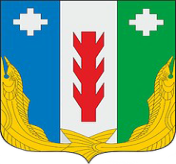 ПРОЕКТАдминистрация Порецкого муниципального округа Чувашской РеспубликиПОСТАНОВЛЕНИЕ_________№ _____с. ПорецкоеЧăваш РеспубликинПăрачкав муниципалитет округӗн администрацийĕЙЫШĂНУ________  № _____Пăрачкав сали«Объемы финансирования   программы с разбивкой по годам реализации –прогнозируемый объем финансирования   программы в 2019–2035 годах составляет 26190,7 тыс. рублей, в том числе:в 2019 году – 4 601,4 тыс. рублей;в 2020 году – 1 942,3 тыс. рублей;в 2021 году – 1 449,2 тыс. рублей;в 2022 году – 1 632,0  тыс. рублей;в 2023 году – 1 068,8 тыс. рублей;в 2024 году – 1 054,0 тыс. рублей;в 2025 году – 1 313,0 тыс. рублей;в 2026–2030 годах – 6 565,0 тыс. рублей;в 2031–2035 годах – 6 565,0 тыс. рублей;из них средства:республиканского бюджета Чувашской Республики – 3 184,2  тыс. рублей (12,15 процентов), в том числе в 2019 году - 3 170,7 тыс.  рублей;в 2020 году – 0,0 тыс. рублей;в 2021 году – 0,0 тыс. рублей;в 2022 году – 13,5 тыс. рублей;в 2023 году – 0,0 тыс. рублей;в 2024 году – 0,0 тыс. рублей;в 2025 году – 0,0 тыс. рублей;в 2026–2030 годах – 0,0 тыс. рублей;в 2031–2035 годах – 0,0 тыс. рублей;местного бюджета Порецкого района Чувашской Республики – 23006,5  тыс. рублей (87,75 процентов), в том числе:в 2019 году – 1 430,7 тыс.  рублей;в 2020 году – 1 942,3 тыс. рублей;в 2021 году – 1 449,2 тыс. рублей;в 2022 году – 1 618,5  тыс. рублей;в 2023 году – 1 068,8 тыс. рублей;в 2024 году – 1 054,0 тыс. рублей;в 2025 году – 1 313,0 тыс. рублей;в 2026–2030 годах – 6 565,0 тыс. рублей;в 2031–2035 годах – 6 565,0 тыс. рублей;внебюджетных источников – 0,0 тыс. рублей (0,0 процента), в том числе:в 2019 году – 0,0 тыс. рублей;в 2020 году – 0,0 тыс. рублей;в 2021 году – 0,0 тыс. рублей;в 2022 году – 0,0 тыс. рублей;в 2023 году – 0,0 тыс. рублей;в 2024 году – 0,0 тыс. рублей;в 2025 году – 0,0 тыс. рублей;в 2026–2030 годах – 0,0 тыс. рублей;в 2031–2035 годах – 0,0 тыс. рублей.Объемы финансирования   программы подлежат ежегодному уточнению исходя из возможностей местного бюджета Порецкого района Чувашской Республики.»Объемы финансирования подпрограммы с разбивкой по годам реализации –прогнозируемый объем финансирования мероприятий подпрограммы в 2019–2035 годах составляет 278,8 тыс. рублей, в том числе:в 2019 году – 0,0 тыс. рублей;в 2020 году – 265,3 тыс. рублей;в 2021 году – 0,0 тыс. рублей;в 2022 году – 13,5 тыс. рублей;в 2023 году – 0,0 тыс. рублей;в 2024 году – 0,0 тыс. рублей;в 2025 году – 0,0 тыс. рублей;в 2026–2030 годах – 0,0 тыс. рублей;в 2031–2035 годах – 0,0 тыс. рублей;из них средства:республиканского бюджета Чувашской Республики – 13,5 тыс. рублей (5,1 процентов), в том числе:в 2019 году – 0,0 тыс. рублей;в 2020 году – 0,0 тыс. рублей;в 2021 году – 0,0 тыс. рублей;в 2022 году – 13,5 тыс. рублей;в 2023 году – 0,0 тыс. рублей;в 2024 году – 0,0 тыс. рублей;в 2025 году – 0,0 тыс. рублей;в 2026–2030 годах – 0,0 тыс. рублей;в 2031–2035 годах – 0,0 тыс. рублей;местного бюджета Порецкого района Чувашской Республики – 265,3 тыс. рублей (94,9 процентов), в том числе:в 2019 году – 0,0 тыс. рублей;в 2020 году – 265,3 тыс. рублей;в 2021 году – 0,0 тыс. рублей;в 2022 году – 0,0 тыс. рублей;в 2023 году – 0,0 тыс. рублей;в 2024 году – 0,0 тыс. рублей;в 2025 году – 0,0 тыс. рублей;в 2026–2030 годах – 0,0 тыс. рублей;в 2031–2035 годах – 0,0 тыс. рублей;внебюджетных источников – 0,0 тыс. рублей, в том числе:в 2019 году – 0,0 тыс. рублей;в 2020 году – 0,0 тыс. рублей;в 2021 году – 0,0 тыс. рублей;в 2022 году – 0,0 тыс. рублей;в 2023 году – 0,0 тыс. рублей;в 2024 году – 0,0 тыс. рублей;в 2025 году – 0,0 тыс. рублей;в 2026–2030 годах – 0,0 тыс. рублей;в 2031–2035 годах – 0,0 тыс. рублей.Объемы финансирования мероприятий подпрограммы подлежат ежегодному уточнению исходя из возможностей местного бюджета Порецкого района.»Объемы финансирования подпрограммы с разбивкой по годам реализации подпрограммы–прогнозируемый объем финансирования мероприятий подпрограммы в 2019–2035 годах составляет 
9232,4 тыс. рублей, в том числе:в 2019 году – 3 584,7 тыс. рублей;в 2020 году – 499,2 тыс. рублей;в 2021 году – 538,8 тыс. рублей;в 2022 году – 542,7 тыс. рублей;в 2023 году – 554,0 тыс. рублей;в 2024 году – 554,0 тыс. рублей;в 2025 году – 269,0 тыс. рублей;в 2026–2030 годах – 1345,0 тыс. рублей;в 2031–2035 годах – 1345,0 тыс. рублей;из них средства:республиканского бюджета Чувашской Республики – 3 170,7 тыс. рублей (34,2 процентов);в 2019 году – 3 170,7 тыс. рублей;в 2020 году – 0,0 тыс. рублей;в 2021 году – 0,0 тыс. рублей;в 2022 году – 0,0 тыс. рублей;в 2023 году – 0,0 тыс. рублей;в 2024 году – 0,0 тыс. рублей;в 2025 году – 0,0 тыс. рублей;в 2026–2030 годах – 0,0 тыс. рублей;в 2031–2035 годах – 0,0 тыс. рублей;местного бюджета Порецкого района Чувашской Республики –6061,7 тыс. рублей (65,8 процентов), в том числе:в 2019 году – 414,0 тыс. рублей;в 2020 году – 499,2 тыс. рублей;в 2021 году – 538,8 тыс. рублей;в 2022 году – 542,7 тыс. рублей;в 2023 году – 554,0 тыс. рублей;в 2024 году – 554,0 тыс. рублей;в 2025 году – 269,0 тыс. рублей;в 2026–2030 годах – 1345,0 тыс. рублей;в 2031–2035 годах – 1345,0 тыс. рублей.Объемы финансирования мероприятий подпрограммы подлежат ежегодному уточнению исходя из возможностей местного бюджета.» «Объемы финансирования подпрограммы с разбивкой по годам реализации подпрограммы–прогнозируемый объем финансирования мероприятий подпрограммы в 2019–2035 годах составляет 
9232,4 тыс. рублей, в том числе:в 2019 году – 3 584,7 тыс. рублей;в 2020 году – 499,2 тыс. рублей;в 2021 году – 538,8 тыс. рублей;в 2022 году – 542,7 тыс. рублей;в 2023 году – 554,0 тыс. рублей;в 2024 году – 554,0 тыс. рублей;в 2025 году – 269,0 тыс. рублей;в 2026–2030 годах – 1345,0 тыс. рублей;в 2031–2035 годах – 1345,0 тыс. рублей;из них средства:республиканского бюджета Чувашской Республики – 3 170,7 тыс. рублей (34,2 процентов);в 2019 году – 3 170,7 тыс. рублей;в 2020 году – 0,0 тыс. рублей;в 2021 году – 0,0 тыс. рублей;в 2022 году – 0,0 тыс. рублей;в 2023 году – 0,0 тыс. рублей;в 2024 году – 0,0 тыс. рублей;в 2025 году – 0,0 тыс. рублей;в 2026–2030 годах – 0,0 тыс. рублей;в 2031–2035 годах – 0,0 тыс. рублей;местного бюджета Порецкого района Чувашской Республики –6061,7 тыс. рублей (65,8 процентов), в том числе:в 2019 году – 414,0 тыс. рублей;в 2020 году – 499,2 тыс. рублей;в 2021 году – 538,8 тыс. рублей;в 2022 году – 542,7 тыс. рублей;в 2023 году – 554,0 тыс. рублей;в 2024 году – 554,0 тыс. рублей;в 2025 году – 269,0 тыс. рублей;в 2026–2030 годах – 1345,0 тыс. рублей;в 2031–2035 годах – 1345,0 тыс. рублей.Объемы финансирования подпрограммы с разбивкой по годам реализации –прогнозируемый объем финансирования мероприятий подпрограммы в 2019–2035 годах составляет 
6845,4 тыс. рублей, в том числе:в 2019 году – 1 016,7 тыс. рублей;в 2020 году – 1177,8 тыс. рублей;в 2021 году – 910,3 тыс. рублей;в 2022 году – 1075,8 тыс. рублей;в 2023 году – 514,8 тыс. рублей;в 2024 году – 500,0 тыс. рублей;в 2025 году – 150,0 тыс. рублей;в 2026–2030 годах – 750,0 тыс. рублей;в 2031–2035 годах – 750,0 тыс. рублей;из них средства:местного бюджета Порецкого района Чувашской Республики –  6845,4 тыс. рублей (100,0 процентов), в том числе:в 2019 году – 1 016,7 тыс. рублей;в 2020 году – 1177,8 тыс. рублей;в 2021 году – 910,3 тыс. рублей;в 2022 году – 1075,8 тыс. рублей;в 2023 году – 514,8 тыс. рублей;в 2024 году – 500,0 тыс. рублей;в 2025 году – 150,0 тыс. рублей;в 2026–2030 годах – 750,0 тыс. рублей;в 2031–2035 годах – 750,0 тыс. рублей.Объемы финансирования мероприятий подпрограммы подлежат ежегодному уточнению исходя из возможностей местного бюджета Порецкого района.»СтатусНаименование   программы Чувашской Республики, подпрограммы   программы Чувашской Республики (основного мероприятия)Код бюджетной классификацииКод бюджетной классификацииИсточники финансированияРасходы по годам, тыс. рублейРасходы по годам, тыс. рублейРасходы по годам, тыс. рублейРасходы по годам, тыс. рублейРасходы по годам, тыс. рублейРасходы по годам, тыс. рублейРасходы по годам, тыс. рублейРасходы по годам, тыс. рублейРасходы по годам, тыс. рублейСтатусНаименование   программы Чувашской Республики, подпрограммы   программы Чувашской Республики (основного мероприятия)главный распорядитель бюджетных средствцелевая статья расходовИсточники финансирования20192020202120222023202420252026–20302031–20351234567891011121314муниципальная программа «Повышение безопасности жизнедеятельности населения и территорий Порецкого района Чувашской Республики»ххвсего4601,41942,31449,21632,01068,81054,01313,06 565,06565,0муниципальная программа «Повышение безопасности жизнедеятельности населения и территорий Порецкого района Чувашской Республики»ххфедеральный бюджетххххХххххмуниципальная программа «Повышение безопасности жизнедеятельности населения и территорий Порецкого района Чувашской Республики»ххреспубликанский бюджет Чувашской Республики3170,70,00,00,00,00,00,00,00,0муниципальная программа «Повышение безопасности жизнедеятельности населения и территорий Порецкого района Чувашской Республики»ххместный бюджет Порецкого района1430,7  1942,31449,21632,01068,81054,01313,06 565,06565,0муниципальная программа «Повышение безопасности жизнедеятельности населения и территорий Порецкого района Чувашской Республики»ххвнебюджетные источники0,00,00,00,00,00,00,00,00,0Подпрограммма «Защита населения и территорий Порецкого района от чрезвычайных ситуаций природного и техногенного характера, обеспечение пожарной безопасности и безопасности населения на водных объектах  на территории Порецкого района Чувашской Республики»xxвсего0,0265,30,013,50,00,00,00,00,0Подпрограммма «Защита населения и территорий Порецкого района от чрезвычайных ситуаций природного и техногенного характера, обеспечение пожарной безопасности и безопасности населения на водных объектах  на территории Порецкого района Чувашской Республики»федеральный бюджетХххххххххПодпрограммма «Защита населения и территорий Порецкого района от чрезвычайных ситуаций природного и техногенного характера, обеспечение пожарной безопасности и безопасности населения на водных объектах  на территории Порецкого района Чувашской Республики»республиканский бюджет Чувашской Республики0,00,00,013,50,00,00,00,00,0Подпрограммма «Защита населения и территорий Порецкого района от чрезвычайных ситуаций природного и техногенного характера, обеспечение пожарной безопасности и безопасности населения на водных объектах  на территории Порецкого района Чувашской Республики»ххместный бюджет Порецкого района0,0265,30,00,00,00,00,00,00,0Подпрограммма «Защита населения и территорий Порецкого района от чрезвычайных ситуаций природного и техногенного характера, обеспечение пожарной безопасности и безопасности населения на водных объектах  на территории Порецкого района Чувашской Республики»ххвнебюджетные источники0,00,00,00,00,00,00,00,00,0Основное мероприятие 1Обеспечение деятельности государственных учреждений, реализующих  на территории Порецкого района Чувашской Республики государственную политику в области пожарной безопасностиххвсего0,00,00,00,00,00,00,00,00,0Основное мероприятие 1Обеспечение деятельности государственных учреждений, реализующих  на территории Порецкого района Чувашской Республики государственную политику в области пожарной безопасности877 0310хреспубликанский бюджет Чувашской Республики0,00,00,00,00,00,00,00,00,0Основное мероприятие 1Обеспечение деятельности государственных учреждений, реализующих  на территории Порецкого района Чувашской Республики государственную политику в области пожарной безопасностиххместный бюджет Порецкого района0,00,00,00,00,00,00,00,00,0Основное мероприятие 2Обеспечение деятельности государственных учреждений, реализующих мероприятия по обеспечению безопасности и защиты населения и территорий Порецкого района Порецкого района Чувашской Республики от чрезвычайных ситуаций природного и техногенного характераххвсего0,00,00,00,00,00,00,00,00,0Основное мероприятие 2Обеспечение деятельности государственных учреждений, реализующих мероприятия по обеспечению безопасности и защиты населения и территорий Порецкого района Порецкого района Чувашской Республики от чрезвычайных ситуаций природного и техногенного характерахреспубликанский бюджет Чувашской Республики0,00,00,00,00,00,00,00,00,0Основное мероприятие 2Обеспечение деятельности государственных учреждений, реализующих мероприятия по обеспечению безопасности и защиты населения и территорий Порецкого района Порецкого района Чувашской Республики от чрезвычайных ситуаций природного и техногенного характераххместный бюджет Порецкого района0,00,00,00,00,00,00,00,00,0Основное мероприятие 3Обеспечение деятельности государственных учреждений, реализующих мероприятия по подготовке населения Чувашской Республики к действиям в чрезвычайных ситуациях природного и техногенного характераххвсего0,00,00,00,00,00,00,00,00,0Основное мероприятие 3Обеспечение деятельности государственных учреждений, реализующих мероприятия по подготовке населения Чувашской Республики к действиям в чрезвычайных ситуациях природного и техногенного характерахреспубликанский бюджет Чувашской Республики0,00,00,00,00,00,00,00,00,0Основное мероприятие 3Обеспечение деятельности государственных учреждений, реализующих мероприятия по подготовке населения Чувашской Республики к действиям в чрезвычайных ситуациях природного и техногенного характераххместный бюджет Порецкого района0,00,00,00,00,00,00,00,00,0Основное мероприятие 3Обеспечение деятельности государственных учреждений, реализующих мероприятия по подготовке населения Чувашской Республики к действиям в чрезвычайных ситуациях природного и техногенного характераххвнебюджетные источники0,00,00,00,00,00,00,00,00,0Основное мероприятие 4Развитие гражданской обороны, повышение уровня готовности территориальной подсистемы Чувашской Республики единой   системы предупреждения и ликвидации чрезвычайных ситуаций к оперативному реагированию на чрезвычайные ситуации природного и техногенного характера, пожары и происшествия на водных объектахххвсего0,00,00,00,00,00,00,00,00,0Основное мероприятие 4Развитие гражданской обороны, повышение уровня готовности территориальной подсистемы Чувашской Республики единой   системы предупреждения и ликвидации чрезвычайных ситуаций к оперативному реагированию на чрезвычайные ситуации природного и техногенного характера, пожары и происшествия на водных объектаххреспубликанский бюджет Чувашской Республики0,00,00,00,00,00,00,00,00,0Основное мероприятие 4Развитие гражданской обороны, повышение уровня готовности территориальной подсистемы Чувашской Республики единой   системы предупреждения и ликвидации чрезвычайных ситуаций к оперативному реагированию на чрезвычайные ситуации природного и техногенного характера, пожары и происшествия на водных объектахххместный бюджет Порецкого района0,00,00,00,00,00,00,00,00,0Основное мероприятие 5Совершенствование функционирования органов управления территориальной подсистемы Чувашской Республики единой   системы предупреждения и ликвидации чрезвычайных ситуаций, систем оповещения и информирования населенияхвсего0,00,00,00,00,00,00,00,00,0Основное мероприятие 5Совершенствование функционирования органов управления территориальной подсистемы Чувашской Республики единой   системы предупреждения и ликвидации чрезвычайных ситуаций, систем оповещения и информирования населенияхреспубликанский бюджет Чувашской Республики0,00,00,00,00,00,00,00,00,0Основное мероприятие 5Совершенствование функционирования органов управления территориальной подсистемы Чувашской Республики единой   системы предупреждения и ликвидации чрезвычайных ситуаций, систем оповещения и информирования населенияххместный бюджет Порецкого районаХххххххххОсновное мероприятие 6Обеспечение безопасности населения и муниципальной (коммунальной) инраструктурывсего0,0265,30,013,50,00,00,00,00,0Основное мероприятие 6Обеспечение безопасности населения и муниципальной (коммунальной) инраструктурыреспубликанский бюджет Чувашской Республики0,0265,30,013,50,00,00,00,00,0Основное мероприятие 6Обеспечение безопасности населения и муниципальной (коммунальной) инраструктурыместный бюджет Порецкого района0,00,00,00,00,00,00,00,00,0Подпрограмма «Профилактика терроризма и экстремистской деятельности в Порецком районе Чувашской Республики»xxвсего4140,0499,2538,8542,7554,0554,0269,01345,01345,0Подпрограмма «Профилактика терроризма и экстремистской деятельности в Порецком районе Чувашской Республики»республиканский бюджет Чувашской Республики3170,70,00,00,00,00,00,00,00,0Подпрограмма «Профилактика терроризма и экстремистской деятельности в Порецком районе Чувашской Республики»903974Ц830570340Ц830574360местный бюджет Порецкого района4140,0499,2538,8542,7554,0254,0269,01345,01345,0Подпрограмма «Профилактика терроризма и экстремистской деятельности в Порецком районе Чувашской Республики»ххвнебюджетные источникиХххххххххОсновное мероприятие 1Совершенствование взаимодействия органов исполнительной власти Порецкого района и институтов гражданского общества в работе по профилактике терроризма и экстремистской деятельностивсего0,00,00,00,00,00,00,00,00,0Основное мероприятие 1Совершенствование взаимодействия органов исполнительной власти Порецкого района и институтов гражданского общества в работе по профилактике терроризма и экстремистской деятельностиреспубликанский бюджет Чувашской Республики0,00,00,00,00,00,00,00,00,0Основное мероприятие 2Укрепление стабильности в обществехвсего0,00,00,00,00,00,00,00,00,0Основное мероприятие 2Укрепление стабильности в обществереспубликанский бюджет Чувашской Республики0,00,00,00,00,00,00,00,00,0Основное мероприятие 3Образовательно-воспитательные, культурно-массовые и спортивные мероприятияххвсего0,00,00,00,00,00,00,00,00,0Основное мероприятие 3Образовательно-воспитательные, культурно-массовые и спортивные мероприятияххреспубликанский бюджет Чувашской Республики0,00,00,00,00,00,00,00,00,0Основное мероприятие 4Информационная работа по профилактике терроризма и экстремистской деятельностиххвсего0,00,00,00,00,00,00,00,00,0Основное мероприятие 4Информационная работа по профилактике терроризма и экстремистской деятельностиреспубликанский бюджет Чувашской Республики0,00,00,00,00,00,00,00,00,0Основное мероприятие 5Мероприятия по профилактике и соблюдению правопорядка на улицах и в других общественных местахвсего4140,0499,2538,8542,7554,0554,0269,01345,01345,0Основное мероприятие 5Мероприятия по профилактике и соблюдению правопорядка на улицах и в других общественных местахреспубликанский бюджет Чувашской Республики3170,7 0,00,00,00,00,00,00,00,0Основное мероприятие 5Мероприятия по профилактике и соблюдению правопорядка на улицах и в других общественных местах903974Ц830570340Ц830574360местный бюджет Порецкого района4140,0499,2538,8542,7554,0554,0269,01345,01345,0Основное мероприятие 6Профилактика правонарушений со стороны членов семей участников религиозно-экстремистских объединений и псевдорелигиозных сект деструктивной направленностиххвсего0,00,00,00,00,00,00,00,00,0Основное мероприятие 6Профилактика правонарушений со стороны членов семей участников религиозно-экстремистских объединений и псевдорелигиозных сект деструктивной направленностиххреспубликанский бюджет Чувашской Республики0,00,00,00,00,00,00,00,00,0Подпрограмма «Построение (развитие) аппаратно-программного комплекса «Безопасное муниципальное образование»  на территории Порецкого района Чувашской Республики»ххвсего1016,81177,8910,41075,8514,8500,0150,0750,0750,0Подпрограмма «Построение (развитие) аппаратно-программного комплекса «Безопасное муниципальное образование»  на территории Порецкого района Чувашской Республики»республиканский бюджет Чувашской Республики0,00,00,00,00,00,00,00,00,0Подпрограмма «Построение (развитие) аппаратно-программного комплекса «Безопасное муниципальное образование»  на территории Порецкого района Чувашской Республики»903Ц850276251местный бюджет Порецкого района1016,8 1177,8910,41075,8514,8500,0150,0750,0750,0Подпрограмма «Построение (развитие) аппаратно-программного комплекса «Безопасное муниципальное образование»  на территории Порецкого района Чувашской Республики»внебюджетные источники0,00,00,00,00,00,00,00,00,0Основное мероприятие 1Создание системы обеспечения вызова экстренных оперативных служб по единому номеру «112»  на территории Порецкого района Чувашской Республикивсего0,00,00,00,00,00,00,00,00,0Основное мероприятие 1Создание системы обеспечения вызова экстренных оперативных служб по единому номеру «112»  на территории Порецкого района Чувашской Республикиреспубликанский бюджет Чувашской Республики0,00,00,00,00,00,00,00,00,0Основное мероприятие 1Создание системы обеспечения вызова экстренных оперативных служб по единому номеру «112»  на территории Порецкого района Чувашской Республикиместный бюджет Порецкого района0,00,00,00,00,00,00,00,00,0Основное мероприятие 2Обеспечение безопасности населения и муниципальной (коммунальной) инфраструктурыххвсего98,7200,00,00,00,00,00,00,00,0Основное мероприятие 2Обеспечение безопасности населения и муниципальной (коммунальной) инфраструктурыреспубликанский бюджет Чувашской Республики0,00,00,00,00,00,00,00,00,0Основное мероприятие 2Обеспечение безопасности населения и муниципальной (коммунальной) инфраструктуры903Ц850276251местный бюджет Порецкого района98,7200,00,00,00,00,0150,0750,0750,0Основное мероприятие 3Обеспечение безопасности на транспортеххвсего0,00,00,00,00,00,00,00,00,0Основное мероприятие 3Обеспечение безопасности на транспортеххместный бюджет Порецкого района0,00,00,00,00,00,00,00,00,0Основное мероприятие 4Обеспечение управления оперативной обстановкой в муниципальном образованииххвсего894,0977,8910,41075,8514,8500,0150,0750,0750,0Основное мероприятие 4Обеспечение управления оперативной обстановкой в муниципальном образованииххместный бюджет Порецкого района918,0977,8910,41075,8514,8500,0150,0750,0750,0Подпрограмма «Обеспечение реализации   программы Порецкого района «Повышение безопасности жизнедеятельности населения и территорий Порецкого района Порецкого района Чувашской Республики»всего0,00,00,00,00,00,00,00,00,0Подпрограмма «Обеспечение реализации   программы Порецкого района «Повышение безопасности жизнедеятельности населения и территорий Порецкого района Порецкого района Чувашской Республики»903Ц8Э0100600местный бюджет Порецкого района0,00,00,00,00,00,00,00,00,0Основное мероприятие 1Общепрограммные расходывсего0,00,00,00,00,00,00,00,00,0Основное мероприятие 1Общепрограммные расходы903Ц8Э0100600местный бюджет Порецкого района0,00,00,00,00,00,00,00,00,0СтатусНаименование подпрограммы   программы Чувашской Республики (основного мероприятия, мероприятия)Задача подпрограммы   программы Чувашской РеспубликиОтветственный исполнитель, соисполнитель, участникиКод бюджетной классификацииКод бюджетной классификацииКод бюджетной классификацииКод бюджетной классификацииИсточники финансированияРасходы по годам, тыс. рублейРасходы по годам, тыс. рублейРасходы по годам, тыс. рублейРасходы по годам, тыс. рублейРасходы по годам, тыс. рублейРасходы по годам, тыс. рублейРасходы по годам, тыс. рублейРасходы по годам, тыс. рублейРасходы по годам, тыс. рублейСтатусНаименование подпрограммы   программы Чувашской Республики (основного мероприятия, мероприятия)Задача подпрограммы   программы Чувашской РеспубликиОтветственный исполнитель, соисполнитель, участникиглавный распоря-дитель бюджетных средствраздел, подразделцелевая статья расходовгруппа (под-груп-па) вида расходов20192020202120222023202420252026–20302031–2035123456789101112131415161718Подпрограмма«Защита населения и территорий Порецкого района от чрезвычайных ситуаций природного и техногенного характера, обеспечение пожарной безопасности и безопасности населения на водных объектах  на территории Порецкого района Чувашской Республики»ответственный исполнитель – Сектор специальных пргорамм администрации Порецкого районаxxxxвсего0,0265,30,013,50,00,00,00,00,0Подпрограмма«Защита населения и территорий Порецкого района от чрезвычайных ситуаций природного и техногенного характера, обеспечение пожарной безопасности и безопасности населения на водных объектах  на территории Порецкого района Чувашской Республики»ответственный исполнитель – Сектор специальных пргорамм администрации Порецкого районаxреспубликанский бюджет Чувашской Республики0,00,00,013,50,00,00,00,00,0Подпрограмма«Защита населения и территорий Порецкого района от чрезвычайных ситуаций природного и техногенного характера, обеспечение пожарной безопасности и безопасности населения на водных объектах  на территории Порецкого района Чувашской Республики»соисполнители:республиканский бюджет Чувашской РеспубликиПодпрограмма«Защита населения и территорий Порецкого района от чрезвычайных ситуаций природного и техногенного характера, обеспечение пожарной безопасности и безопасности населения на водных объектах  на территории Порецкого района Чувашской Республики» ПЧ-38 КУ ЧР «Чувашская республиканская противопожарная служба» ГКЧС Чувашииxреспубликанский бюджет Чувашской Республики0,00,00,00,00,00,00,00,00,0Подпрограмма«Защита населения и территорий Порецкого района от чрезвычайных ситуаций природного и техногенного характера, обеспечение пожарной безопасности и безопасности населения на водных объектах  на территории Порецкого района Чувашской Республики» ПЧ-38 КУ ЧР «Чувашская республиканская противопожарная служба» ГКЧС Чувашииxреспубликанский бюджет Чувашской Республики0,00,00,00,00,00,00,00,00,0Подпрограмма«Защита населения и территорий Порецкого района от чрезвычайных ситуаций природного и техногенного характера, обеспечение пожарной безопасности и безопасности населения на водных объектах  на территории Порецкого района Чувашской Республики» ПЧ-38 КУ ЧР «Чувашская республиканская противопожарная служба» ГКЧС Чувашииреспубликанский бюджет Чувашской РеспубликиПодпрограмма«Защита населения и территорий Порецкого района от чрезвычайных ситуаций природного и техногенного характера, обеспечение пожарной безопасности и безопасности населения на водных объектах  на территории Порецкого района Чувашской Республики»участники – администрации сельских поселений Порецкого района*xxxxместные бюджеты0,0265,30,00,00,00,00,00,00,0Цель «Сокращение количества зарегистрированных пожаров и количества людей, получивших травмы и погибших на пожарах»Цель «Сокращение количества зарегистрированных пожаров и количества людей, получивших травмы и погибших на пожарах»Цель «Сокращение количества зарегистрированных пожаров и количества людей, получивших травмы и погибших на пожарах»Цель «Сокращение количества зарегистрированных пожаров и количества людей, получивших травмы и погибших на пожарах»Цель «Сокращение количества зарегистрированных пожаров и количества людей, получивших травмы и погибших на пожарах»Цель «Сокращение количества зарегистрированных пожаров и количества людей, получивших травмы и погибших на пожарах»Цель «Сокращение количества зарегистрированных пожаров и количества людей, получивших травмы и погибших на пожарах»Цель «Сокращение количества зарегистрированных пожаров и количества людей, получивших травмы и погибших на пожарах»Цель «Сокращение количества зарегистрированных пожаров и количества людей, получивших травмы и погибших на пожарах»Цель «Сокращение количества зарегистрированных пожаров и количества людей, получивших травмы и погибших на пожарах»Цель «Сокращение количества зарегистрированных пожаров и количества людей, получивших травмы и погибших на пожарах»Цель «Сокращение количества зарегистрированных пожаров и количества людей, получивших травмы и погибших на пожарах»Цель «Сокращение количества зарегистрированных пожаров и количества людей, получивших травмы и погибших на пожарах»Цель «Сокращение количества зарегистрированных пожаров и количества людей, получивших травмы и погибших на пожарах»Цель «Сокращение количества зарегистрированных пожаров и количества людей, получивших травмы и погибших на пожарах»Цель «Сокращение количества зарегистрированных пожаров и количества людей, получивших травмы и погибших на пожарах»Цель «Сокращение количества зарегистрированных пожаров и количества людей, получивших травмы и погибших на пожарах»Цель «Сокращение количества зарегистрированных пожаров и количества людей, получивших травмы и погибших на пожарах»Основное мероприятие 1Обеспечение деятельности государственных учреждений, реализующих  на территории Порецкого района Чувашской Республики государственную политику в области пожарной безопасностиорганизация и осуществление профилактики пожаров;организация и осуществление тушения пожаров, спасания людей и материальных ценностей при пожарахответственный исполнитель - Сектор специальных пргорамм администрации Порецкого районахххxвсего0,00,00,00,00,00,00,00,00,0Основное мероприятие 1Обеспечение деятельности государственных учреждений, реализующих  на территории Порецкого района Чувашской Республики государственную политику в области пожарной безопасностиорганизация и осуществление профилактики пожаров;организация и осуществление тушения пожаров, спасания людей и материальных ценностей при пожарахсоисполнитель – ПЧ-38 КУ ЧР «Чувашская республиканская противопожарная служба» ГКЧС Чувашиихреспубликанский бюджет Чувашской Республики0,00,00,00,00,00,00,00,00,0Основное мероприятие 1Обеспечение деятельности государственных учреждений, реализующих  на территории Порецкого района Чувашской Республики государственную политику в области пожарной безопасностиорганизация и осуществление профилактики пожаров;организация и осуществление тушения пожаров, спасания людей и материальных ценностей при пожарахсоисполнитель – ПЧ-38 КУ ЧР «Чувашская республиканская противопожарная служба» ГКЧС Чувашииреспубликанский бюджет Чувашской Республики0,00,00,00,00,00,00,00,00,0Основное мероприятие 1Обеспечение деятельности государственных учреждений, реализующих  на территории Порецкого района Чувашской Республики государственную политику в области пожарной безопасностиорганизация и осуществление профилактики пожаров;организация и осуществление тушения пожаров, спасания людей и материальных ценностей при пожарахсоисполнитель – ПЧ-38 КУ ЧР «Чувашская республиканская противопожарная служба» ГКЧС Чувашииреспубликанский бюджет Чувашской Республики0,00,00,00,00,00,00,00,00,0Основное мероприятие 1Обеспечение деятельности государственных учреждений, реализующих  на территории Порецкого района Чувашской Республики государственную политику в области пожарной безопасностиорганизация и осуществление профилактики пожаров;организация и осуществление тушения пожаров, спасания людей и материальных ценностей при пожарахсоисполнитель – ПЧ-38 КУ ЧР «Чувашская республиканская противопожарная служба» ГКЧС Чувашииреспубликанский бюджет Чувашской Республики0,00,00,00,00,00,00,00,00,0Основное мероприятие 1Обеспечение деятельности государственных учреждений, реализующих  на территории Порецкого района Чувашской Республики государственную политику в области пожарной безопасностиорганизация и осуществление профилактики пожаров;организация и осуществление тушения пожаров, спасания людей и материальных ценностей при пожарахсоисполнитель – ПЧ-38 КУ ЧР «Чувашская республиканская противопожарная служба» ГКЧС Чувашииреспубликанский бюджет Чувашской Республики0,00,00,00,00,00,00,00,00,0Основное мероприятие 1Обеспечение деятельности государственных учреждений, реализующих  на территории Порецкого района Чувашской Республики государственную политику в области пожарной безопасностиорганизация и осуществление профилактики пожаров;организация и осуществление тушения пожаров, спасания людей и материальных ценностей при пожарахсоисполнитель – ПЧ-38 КУ ЧР «Чувашская республиканская противопожарная служба» ГКЧС Чувашииреспубликанский бюджет Чувашской Республики0,00,00,00,00,00,00,00,00,0Основное мероприятие 1Обеспечение деятельности государственных учреждений, реализующих  на территории Порецкого района Чувашской Республики государственную политику в области пожарной безопасностиорганизация и осуществление профилактики пожаров;организация и осуществление тушения пожаров, спасания людей и материальных ценностей при пожарахсоисполнитель – ПЧ-38 КУ ЧР «Чувашская республиканская противопожарная служба» ГКЧС Чувашииреспубликанский бюджет Чувашской Республики0,00,00,00,00,00,00,00,00,0Основное мероприятие 1Обеспечение деятельности государственных учреждений, реализующих  на территории Порецкого района Чувашской Республики государственную политику в области пожарной безопасностиорганизация и осуществление профилактики пожаров;организация и осуществление тушения пожаров, спасания людей и материальных ценностей при пожарахсоисполнитель – ПЧ-38 КУ ЧР «Чувашская республиканская противопожарная служба» ГКЧС Чувашииреспубликанский бюджет Чувашской Республики0,00,00,00,00,00,00,00,00,0Основное мероприятие 1Обеспечение деятельности государственных учреждений, реализующих  на территории Порецкого района Чувашской Республики государственную политику в области пожарной безопасностиорганизация и осуществление профилактики пожаров;организация и осуществление тушения пожаров, спасания людей и материальных ценностей при пожарахсоисполнитель – ПЧ-38 КУ ЧР «Чувашская республиканская противопожарная служба» ГКЧС Чувашииреспубликанский бюджет Чувашской Республики0,00,00,00,00,00,00,00,00,0Основное мероприятие 1Обеспечение деятельности государственных учреждений, реализующих  на территории Порецкого района Чувашской Республики государственную политику в области пожарной безопасностиорганизация и осуществление профилактики пожаров;организация и осуществление тушения пожаров, спасания людей и материальных ценностей при пожарахучастники – администрации сельских поселений Порецкого района *xxxxместные бюджеты0,00,00,00,00,00,00,00,00,0Целевые индикаторы и показатели подпрограммы, увязанные с основным мероприятием 1Количество зарегистрированных пожаров, единицКоличество зарегистрированных пожаров, единицКоличество зарегистрированных пожаров, единицКоличество зарегистрированных пожаров, единицКоличество зарегистрированных пожаров, единицКоличество зарегистрированных пожаров, единицКоличество зарегистрированных пожаров, единицх1514131211101010**10**Целевые индикаторы и показатели подпрограммы, увязанные с основным мероприятием 1Количество погибших на пожарах, человекКоличество погибших на пожарах, человекКоличество погибших на пожарах, человекКоличество погибших на пожарах, человекКоличество погибших на пожарах, человекКоличество погибших на пожарах, человекКоличество погибших на пожарах, человекх22111100**0**Целевые индикаторы и показатели подпрограммы, увязанные с основным мероприятием 1Количество травмированных на пожарах людей, человекКоличество травмированных на пожарах людей, человекКоличество травмированных на пожарах людей, человекКоличество травмированных на пожарах людей, человекКоличество травмированных на пожарах людей, человекКоличество травмированных на пожарах людей, человекКоличество травмированных на пожарах людей, человекх22221100**0**Целевые индикаторы и показатели подпрограммы, увязанные с основным мероприятием 1Улучшение показателей оперативного реагирования на пожары, в том числе сокращение среднего времени:Улучшение показателей оперативного реагирования на пожары, в том числе сокращение среднего времени:Улучшение показателей оперативного реагирования на пожары, в том числе сокращение среднего времени:Улучшение показателей оперативного реагирования на пожары, в том числе сокращение среднего времени:Улучшение показателей оперативного реагирования на пожары, в том числе сокращение среднего времени:Улучшение показателей оперативного реагирования на пожары, в том числе сокращение среднего времени:Улучшение показателей оперативного реагирования на пожары, в том числе сокращение среднего времени:ххххххххххЦелевые индикаторы и показатели подпрограммы, увязанные с основным мероприятием 1прибытия 1-го пожарного подразделения к месту пожара (в сельской местности), минутприбытия 1-го пожарного подразделения к месту пожара (в сельской местности), минутприбытия 1-го пожарного подразделения к месту пожара (в сельской местности), минутприбытия 1-го пожарного подразделения к месту пожара (в сельской местности), минутприбытия 1-го пожарного подразделения к месту пожара (в сельской местности), минутприбытия 1-го пожарного подразделения к месту пожара (в сельской местности), минутприбытия 1-го пожарного подразделения к месту пожара (в сельской местности), минутх10,09,959,99,859,89,759,79,45**9,2**Целевые индикаторы и показатели подпрограммы, увязанные с основным мероприятием 1локализации пожара, минутлокализации пожара, минутлокализации пожара, минутлокализации пожара, минутлокализации пожара, минутлокализации пожара, минутлокализации пожара, минутх5,04,954,94,854,84,754,74,45**4,2**Целевые индикаторы и показатели подпрограммы, увязанные с основным мероприятием 1ликвидации открытого горения, минутликвидации открытого горения, минутликвидации открытого горения, минутликвидации открытого горения, минутликвидации открытого горения, минутликвидации открытого горения, минутликвидации открытого горения, минутх9,08,958,98,858,88,758,78,45**8,2**Целевые индикаторы и показатели подпрограммы, увязанные с основным мероприятием 1Уровень оснащенности подразделений противопожарной службы современной техникой, %Уровень оснащенности подразделений противопожарной службы современной техникой, %Уровень оснащенности подразделений противопожарной службы современной техникой, %Уровень оснащенности подразделений противопожарной службы современной техникой, %Уровень оснащенности подразделений противопожарной службы современной техникой, %Уровень оснащенности подразделений противопожарной службы современной техникой, %Уровень оснащенности подразделений противопожарной службы современной техникой, %х62,957,440,738,838,838,838,850,0**65,0**Цель «Повышение уровня готовности в области гражданской обороны, защиты населения и территорий Порецкого района от чрезвычайных ситуаций природного и техногенного характера, обеспечения пожарной безопасности и безопасности людей на водных объектах»Цель «Повышение уровня готовности в области гражданской обороны, защиты населения и территорий Порецкого района от чрезвычайных ситуаций природного и техногенного характера, обеспечения пожарной безопасности и безопасности людей на водных объектах»Цель «Повышение уровня готовности в области гражданской обороны, защиты населения и территорий Порецкого района от чрезвычайных ситуаций природного и техногенного характера, обеспечения пожарной безопасности и безопасности людей на водных объектах»Цель «Повышение уровня готовности в области гражданской обороны, защиты населения и территорий Порецкого района от чрезвычайных ситуаций природного и техногенного характера, обеспечения пожарной безопасности и безопасности людей на водных объектах»Цель «Повышение уровня готовности в области гражданской обороны, защиты населения и территорий Порецкого района от чрезвычайных ситуаций природного и техногенного характера, обеспечения пожарной безопасности и безопасности людей на водных объектах»Цель «Повышение уровня готовности в области гражданской обороны, защиты населения и территорий Порецкого района от чрезвычайных ситуаций природного и техногенного характера, обеспечения пожарной безопасности и безопасности людей на водных объектах»Цель «Повышение уровня готовности в области гражданской обороны, защиты населения и территорий Порецкого района от чрезвычайных ситуаций природного и техногенного характера, обеспечения пожарной безопасности и безопасности людей на водных объектах»Цель «Повышение уровня готовности в области гражданской обороны, защиты населения и территорий Порецкого района от чрезвычайных ситуаций природного и техногенного характера, обеспечения пожарной безопасности и безопасности людей на водных объектах»Цель «Повышение уровня готовности в области гражданской обороны, защиты населения и территорий Порецкого района от чрезвычайных ситуаций природного и техногенного характера, обеспечения пожарной безопасности и безопасности людей на водных объектах»Цель «Повышение уровня готовности в области гражданской обороны, защиты населения и территорий Порецкого района от чрезвычайных ситуаций природного и техногенного характера, обеспечения пожарной безопасности и безопасности людей на водных объектах»Цель «Повышение уровня готовности в области гражданской обороны, защиты населения и территорий Порецкого района от чрезвычайных ситуаций природного и техногенного характера, обеспечения пожарной безопасности и безопасности людей на водных объектах»Цель «Повышение уровня готовности в области гражданской обороны, защиты населения и территорий Порецкого района от чрезвычайных ситуаций природного и техногенного характера, обеспечения пожарной безопасности и безопасности людей на водных объектах»Цель «Повышение уровня готовности в области гражданской обороны, защиты населения и территорий Порецкого района от чрезвычайных ситуаций природного и техногенного характера, обеспечения пожарной безопасности и безопасности людей на водных объектах»Цель «Повышение уровня готовности в области гражданской обороны, защиты населения и территорий Порецкого района от чрезвычайных ситуаций природного и техногенного характера, обеспечения пожарной безопасности и безопасности людей на водных объектах»Цель «Повышение уровня готовности в области гражданской обороны, защиты населения и территорий Порецкого района от чрезвычайных ситуаций природного и техногенного характера, обеспечения пожарной безопасности и безопасности людей на водных объектах»Цель «Повышение уровня готовности в области гражданской обороны, защиты населения и территорий Порецкого района от чрезвычайных ситуаций природного и техногенного характера, обеспечения пожарной безопасности и безопасности людей на водных объектах»Цель «Повышение уровня готовности в области гражданской обороны, защиты населения и территорий Порецкого района от чрезвычайных ситуаций природного и техногенного характера, обеспечения пожарной безопасности и безопасности людей на водных объектах»Цель «Повышение уровня готовности в области гражданской обороны, защиты населения и территорий Порецкого района от чрезвычайных ситуаций природного и техногенного характера, обеспечения пожарной безопасности и безопасности людей на водных объектах»Основное мероприятие 2Обеспечение деятельности государственных учреждений, реализующих мероприятия по обеспечению безопасности и защиты населения и территорий Порецкого района Чувашской Республики от чрезвычайных ситуаций природного и техногенного характераорганизация и осуществление профилактических мероприятий, направленных на недопущение возникновения чрезвычайных ситуаций природного и техногенного характера;организация проведения аварийно-спасательных и других неотложных работ в районе чрезвычайной ситуации природного и техногенного характераответственный исполнитель – Сектор специальных пргорамм администрации Порецкого районаxxвсего0,00,00,00,00,00,00,00,00,0Основное мероприятие 2Обеспечение деятельности государственных учреждений, реализующих мероприятия по обеспечению безопасности и защиты населения и территорий Порецкого района Чувашской Республики от чрезвычайных ситуаций природного и техногенного характераорганизация и осуществление профилактических мероприятий, направленных на недопущение возникновения чрезвычайных ситуаций природного и техногенного характера;организация проведения аварийно-спасательных и других неотложных работ в районе чрезвычайной ситуации природного и техногенного характерасоисполнитель –– ПЧ-38 КУ ЧР «Чувашская республиканская поисково-спасательная служба» ГКЧС Чувашииреспубликанский бюджет Чувашской Республики0,00,00,00,00,00,00,00,00,0Основное мероприятие 2Обеспечение деятельности государственных учреждений, реализующих мероприятия по обеспечению безопасности и защиты населения и территорий Порецкого района Чувашской Республики от чрезвычайных ситуаций природного и техногенного характераорганизация и осуществление профилактических мероприятий, направленных на недопущение возникновения чрезвычайных ситуаций природного и техногенного характера;организация проведения аварийно-спасательных и других неотложных работ в районе чрезвычайной ситуации природного и техногенного характерасоисполнитель –– ПЧ-38 КУ ЧР «Чувашская республиканская поисково-спасательная служба» ГКЧС Чувашииреспубликанский бюджет Чувашской Республики0,00,00,00,00,00,00,00,00,0Основное мероприятие 2Обеспечение деятельности государственных учреждений, реализующих мероприятия по обеспечению безопасности и защиты населения и территорий Порецкого района Чувашской Республики от чрезвычайных ситуаций природного и техногенного характераорганизация и осуществление профилактических мероприятий, направленных на недопущение возникновения чрезвычайных ситуаций природного и техногенного характера;организация проведения аварийно-спасательных и других неотложных работ в районе чрезвычайной ситуации природного и техногенного характерасоисполнитель –– ПЧ-38 КУ ЧР «Чувашская республиканская поисково-спасательная служба» ГКЧС Чувашииреспубликанский бюджет Чувашской Республики0,00,00,00,00,00,00,00,00,0Основное мероприятие 2Обеспечение деятельности государственных учреждений, реализующих мероприятия по обеспечению безопасности и защиты населения и территорий Порецкого района Чувашской Республики от чрезвычайных ситуаций природного и техногенного характераорганизация и осуществление профилактических мероприятий, направленных на недопущение возникновения чрезвычайных ситуаций природного и техногенного характера;организация проведения аварийно-спасательных и других неотложных работ в районе чрезвычайной ситуации природного и техногенного характерасоисполнитель –– ПЧ-38 КУ ЧР «Чувашская республиканская поисково-спасательная служба» ГКЧС Чувашииреспубликанский бюджет Чувашской Республики0,00,00,00,00,00,00,00,00,0Основное мероприятие 2Обеспечение деятельности государственных учреждений, реализующих мероприятия по обеспечению безопасности и защиты населения и территорий Порецкого района Чувашской Республики от чрезвычайных ситуаций природного и техногенного характераорганизация и осуществление профилактических мероприятий, направленных на недопущение возникновения чрезвычайных ситуаций природного и техногенного характера;организация проведения аварийно-спасательных и других неотложных работ в районе чрезвычайной ситуации природного и техногенного характерасоисполнитель –– ПЧ-38 КУ ЧР «Чувашская республиканская поисково-спасательная служба» ГКЧС Чувашииреспубликанский бюджет Чувашской Республики0,00,00,00,00,00,00,00,00,0Основное мероприятие 2Обеспечение деятельности государственных учреждений, реализующих мероприятия по обеспечению безопасности и защиты населения и территорий Порецкого района Чувашской Республики от чрезвычайных ситуаций природного и техногенного характераорганизация и осуществление профилактических мероприятий, направленных на недопущение возникновения чрезвычайных ситуаций природного и техногенного характера;организация проведения аварийно-спасательных и других неотложных работ в районе чрезвычайной ситуации природного и техногенного характерасоисполнитель –– ПЧ-38 КУ ЧР «Чувашская республиканская поисково-спасательная служба» ГКЧС Чувашииреспубликанский бюджет Чувашской Республики0,00,00,00,00,00,00,00,00,0Основное мероприятие 2Обеспечение деятельности государственных учреждений, реализующих мероприятия по обеспечению безопасности и защиты населения и территорий Порецкого района Чувашской Республики от чрезвычайных ситуаций природного и техногенного характераорганизация и осуществление профилактических мероприятий, направленных на недопущение возникновения чрезвычайных ситуаций природного и техногенного характера;организация проведения аварийно-спасательных и других неотложных работ в районе чрезвычайной ситуации природного и техногенного характерасоисполнитель –– ПЧ-38 КУ ЧР «Чувашская республиканская поисково-спасательная служба» ГКЧС Чувашииреспубликанский бюджет Чувашской Республики0,00,00,00,00,00,00,00,00,0Основное мероприятие 2Обеспечение деятельности государственных учреждений, реализующих мероприятия по обеспечению безопасности и защиты населения и территорий Порецкого района Чувашской Республики от чрезвычайных ситуаций природного и техногенного характераорганизация и осуществление профилактических мероприятий, направленных на недопущение возникновения чрезвычайных ситуаций природного и техногенного характера;организация проведения аварийно-спасательных и других неотложных работ в районе чрезвычайной ситуации природного и техногенного характерасоисполнитель –– ПЧ-38 КУ ЧР «Чувашская республиканская поисково-спасательная служба» ГКЧС Чувашииреспубликанский бюджет Чувашской Республики0,00,00,00,00,00,00,00,00,0Основное мероприятие 2Обеспечение деятельности государственных учреждений, реализующих мероприятия по обеспечению безопасности и защиты населения и территорий Порецкого района Чувашской Республики от чрезвычайных ситуаций природного и техногенного характераорганизация и осуществление профилактических мероприятий, направленных на недопущение возникновения чрезвычайных ситуаций природного и техногенного характера;организация проведения аварийно-спасательных и других неотложных работ в районе чрезвычайной ситуации природного и техногенного характерасоисполнитель –– ПЧ-38 КУ ЧР «Чувашская республиканская поисково-спасательная служба» ГКЧС Чувашииреспубликанский бюджет Чувашской Республики0,00,00,00,00,00,00,00,00,0Основное мероприятие 2Обеспечение деятельности государственных учреждений, реализующих мероприятия по обеспечению безопасности и защиты населения и территорий Порецкого района Чувашской Республики от чрезвычайных ситуаций природного и техногенного характераорганизация и осуществление профилактических мероприятий, направленных на недопущение возникновения чрезвычайных ситуаций природного и техногенного характера;организация проведения аварийно-спасательных и других неотложных работ в районе чрезвычайной ситуации природного и техногенного характерасоисполнитель –– ПЧ-38 КУ ЧР «Чувашская республиканская поисково-спасательная служба» ГКЧС Чувашииреспубликанский бюджет Чувашской Республики0,00,00,00,00,00,00,00,00,0Основное мероприятие 2Обеспечение деятельности государственных учреждений, реализующих мероприятия по обеспечению безопасности и защиты населения и территорий Порецкого района Чувашской Республики от чрезвычайных ситуаций природного и техногенного характераорганизация и осуществление профилактических мероприятий, направленных на недопущение возникновения чрезвычайных ситуаций природного и техногенного характера;организация проведения аварийно-спасательных и других неотложных работ в районе чрезвычайной ситуации природного и техногенного характераучастники – администрации сельских поселений Порецкого района *xxxxместные бюджеты0,00,00,00,00,00,00,00,00,0Целевые индикаторы и показатели подпрограммы, увязанные с основным мероприятием 2Улучшение показателей оперативного реагирования на чрезвычайные ситуации природного и техногенного характера, в том числе сокращение среднего времени:Улучшение показателей оперативного реагирования на чрезвычайные ситуации природного и техногенного характера, в том числе сокращение среднего времени:Улучшение показателей оперативного реагирования на чрезвычайные ситуации природного и техногенного характера, в том числе сокращение среднего времени:Улучшение показателей оперативного реагирования на чрезвычайные ситуации природного и техногенного характера, в том числе сокращение среднего времени:Улучшение показателей оперативного реагирования на чрезвычайные ситуации природного и техногенного характера, в том числе сокращение среднего времени:Улучшение показателей оперативного реагирования на чрезвычайные ситуации природного и техногенного характера, в том числе сокращение среднего времени:Улучшение показателей оперативного реагирования на чрезвычайные ситуации природного и техногенного характера, в том числе сокращение среднего времени:ххххххххххЦелевые индикаторы и показатели подпрограммы, увязанные с основным мероприятием 2организации выезда дежурной смены на место чрезвычайной ситуации природного и техногенного характера, минуторганизации выезда дежурной смены на место чрезвычайной ситуации природного и техногенного характера, минуторганизации выезда дежурной смены на место чрезвычайной ситуации природного и техногенного характера, минуторганизации выезда дежурной смены на место чрезвычайной ситуации природного и техногенного характера, минуторганизации выезда дежурной смены на место чрезвычайной ситуации природного и техногенного характера, минуторганизации выезда дежурной смены на место чрезвычайной ситуации природного и техногенного характера, минуторганизации выезда дежурной смены на место чрезвычайной ситуации природного и техногенного характера, минутх4,24,14,14,03,93,83,73,5**3,1**Целевые индикаторы и показатели подпрограммы, увязанные с основным мероприятием 2прибытия дежурной смены спасателей к месту чрезвычайной ситуации природного и техногенного характера, минутприбытия дежурной смены спасателей к месту чрезвычайной ситуации природного и техногенного характера, минутприбытия дежурной смены спасателей к месту чрезвычайной ситуации природного и техногенного характера, минутприбытия дежурной смены спасателей к месту чрезвычайной ситуации природного и техногенного характера, минутприбытия дежурной смены спасателей к месту чрезвычайной ситуации природного и техногенного характера, минутприбытия дежурной смены спасателей к месту чрезвычайной ситуации природного и техногенного характера, минутприбытия дежурной смены спасателей к месту чрезвычайной ситуации природного и техногенного характера, минутх35,935,835,835,735,635,535,535,4**35,1**Целевые индикаторы и показатели подпрограммы, увязанные с основным мероприятием 2локализации чрезвычайной ситуации природного и техногенного характера, минутлокализации чрезвычайной ситуации природного и техногенного характера, минутлокализации чрезвычайной ситуации природного и техногенного характера, минутлокализации чрезвычайной ситуации природного и техногенного характера, минутлокализации чрезвычайной ситуации природного и техногенного характера, минутлокализации чрезвычайной ситуации природного и техногенного характера, минутлокализации чрезвычайной ситуации природного и техногенного характера, минутх25,525,425,425,325,325,225,125,0**25,0**Целевые индикаторы и показатели подпрограммы, увязанные с основным мероприятием 2ликвидации последствий чрезвычайной ситуации природного и техногенного характера, минутликвидации последствий чрезвычайной ситуации природного и техногенного характера, минутликвидации последствий чрезвычайной ситуации природного и техногенного характера, минутликвидации последствий чрезвычайной ситуации природного и техногенного характера, минутликвидации последствий чрезвычайной ситуации природного и техногенного характера, минутликвидации последствий чрезвычайной ситуации природного и техногенного характера, минутликвидации последствий чрезвычайной ситуации природного и техногенного характера, минутх43,042,942,942,742,642,642,442,2**42,0**Цель «Подготовка, переподготовка (повышение квалификации) руководителей, других должностных лиц и специалистов органов местного самоуправления и организаций независимо от организационно-правовых форм и форм собственности по вопросам гражданской обороны и Защиты от чрезвычайных ситуаций природного и техногенного характера»Цель «Подготовка, переподготовка (повышение квалификации) руководителей, других должностных лиц и специалистов органов местного самоуправления и организаций независимо от организационно-правовых форм и форм собственности по вопросам гражданской обороны и Защиты от чрезвычайных ситуаций природного и техногенного характера»Цель «Подготовка, переподготовка (повышение квалификации) руководителей, других должностных лиц и специалистов органов местного самоуправления и организаций независимо от организационно-правовых форм и форм собственности по вопросам гражданской обороны и Защиты от чрезвычайных ситуаций природного и техногенного характера»Цель «Подготовка, переподготовка (повышение квалификации) руководителей, других должностных лиц и специалистов органов местного самоуправления и организаций независимо от организационно-правовых форм и форм собственности по вопросам гражданской обороны и Защиты от чрезвычайных ситуаций природного и техногенного характера»Цель «Подготовка, переподготовка (повышение квалификации) руководителей, других должностных лиц и специалистов органов местного самоуправления и организаций независимо от организационно-правовых форм и форм собственности по вопросам гражданской обороны и Защиты от чрезвычайных ситуаций природного и техногенного характера»Цель «Подготовка, переподготовка (повышение квалификации) руководителей, других должностных лиц и специалистов органов местного самоуправления и организаций независимо от организационно-правовых форм и форм собственности по вопросам гражданской обороны и Защиты от чрезвычайных ситуаций природного и техногенного характера»Цель «Подготовка, переподготовка (повышение квалификации) руководителей, других должностных лиц и специалистов органов местного самоуправления и организаций независимо от организационно-правовых форм и форм собственности по вопросам гражданской обороны и Защиты от чрезвычайных ситуаций природного и техногенного характера»Цель «Подготовка, переподготовка (повышение квалификации) руководителей, других должностных лиц и специалистов органов местного самоуправления и организаций независимо от организационно-правовых форм и форм собственности по вопросам гражданской обороны и Защиты от чрезвычайных ситуаций природного и техногенного характера»Цель «Подготовка, переподготовка (повышение квалификации) руководителей, других должностных лиц и специалистов органов местного самоуправления и организаций независимо от организационно-правовых форм и форм собственности по вопросам гражданской обороны и Защиты от чрезвычайных ситуаций природного и техногенного характера»Цель «Подготовка, переподготовка (повышение квалификации) руководителей, других должностных лиц и специалистов органов местного самоуправления и организаций независимо от организационно-правовых форм и форм собственности по вопросам гражданской обороны и Защиты от чрезвычайных ситуаций природного и техногенного характера»Цель «Подготовка, переподготовка (повышение квалификации) руководителей, других должностных лиц и специалистов органов местного самоуправления и организаций независимо от организационно-правовых форм и форм собственности по вопросам гражданской обороны и Защиты от чрезвычайных ситуаций природного и техногенного характера»Цель «Подготовка, переподготовка (повышение квалификации) руководителей, других должностных лиц и специалистов органов местного самоуправления и организаций независимо от организационно-правовых форм и форм собственности по вопросам гражданской обороны и Защиты от чрезвычайных ситуаций природного и техногенного характера»Цель «Подготовка, переподготовка (повышение квалификации) руководителей, других должностных лиц и специалистов органов местного самоуправления и организаций независимо от организационно-правовых форм и форм собственности по вопросам гражданской обороны и Защиты от чрезвычайных ситуаций природного и техногенного характера»Цель «Подготовка, переподготовка (повышение квалификации) руководителей, других должностных лиц и специалистов органов местного самоуправления и организаций независимо от организационно-правовых форм и форм собственности по вопросам гражданской обороны и Защиты от чрезвычайных ситуаций природного и техногенного характера»Цель «Подготовка, переподготовка (повышение квалификации) руководителей, других должностных лиц и специалистов органов местного самоуправления и организаций независимо от организационно-правовых форм и форм собственности по вопросам гражданской обороны и Защиты от чрезвычайных ситуаций природного и техногенного характера»Цель «Подготовка, переподготовка (повышение квалификации) руководителей, других должностных лиц и специалистов органов местного самоуправления и организаций независимо от организационно-правовых форм и форм собственности по вопросам гражданской обороны и Защиты от чрезвычайных ситуаций природного и техногенного характера»Цель «Подготовка, переподготовка (повышение квалификации) руководителей, других должностных лиц и специалистов органов местного самоуправления и организаций независимо от организационно-правовых форм и форм собственности по вопросам гражданской обороны и Защиты от чрезвычайных ситуаций природного и техногенного характера»Цель «Подготовка, переподготовка (повышение квалификации) руководителей, других должностных лиц и специалистов органов местного самоуправления и организаций независимо от организационно-правовых форм и форм собственности по вопросам гражданской обороны и Защиты от чрезвычайных ситуаций природного и техногенного характера»Основное мероприятие 3Обеспечение деятельности государственных учреждений, реализующих мероприятия по подготовке населения Чувашской Республики к действиям в чрезвычайных ситуациях природного и техногенного характераорганизация и проведение обучения, тренировок и учений с различными слоями населения по обучению правилам поведения в случае возникновения чрезвычайных ситуаций природного и техногенного характера  и проведение мероприятий, направленных на пропаганду спасательного дела через средства массовой информации;планирование и организация учебного процесса повышения квалификацииответственный исполнитель – Сектор специальных программ администрации Порецкого районаxxxxвсего0,00,00,00,00,00,00,00,00,0Основное мероприятие 3Обеспечение деятельности государственных учреждений, реализующих мероприятия по подготовке населения Чувашской Республики к действиям в чрезвычайных ситуациях природного и техногенного характераорганизация и проведение обучения, тренировок и учений с различными слоями населения по обучению правилам поведения в случае возникновения чрезвычайных ситуаций природного и техногенного характера  и проведение мероприятий, направленных на пропаганду спасательного дела через средства массовой информации;планирование и организация учебного процесса повышения квалификациисоисполнитель –  ПЧ-38 КУ ЧР «Чувашская республиканская поисково-спасательная служба» ГКЧС Чувашииреспубликанский бюджет Чувашской Республики0,00,00,00,00,00,00,00,00,0Основное мероприятие 3Обеспечение деятельности государственных учреждений, реализующих мероприятия по подготовке населения Чувашской Республики к действиям в чрезвычайных ситуациях природного и техногенного характераорганизация и проведение обучения, тренировок и учений с различными слоями населения по обучению правилам поведения в случае возникновения чрезвычайных ситуаций природного и техногенного характера  и проведение мероприятий, направленных на пропаганду спасательного дела через средства массовой информации;планирование и организация учебного процесса повышения квалификациисоисполнитель –  ПЧ-38 КУ ЧР «Чувашская республиканская поисково-спасательная служба» ГКЧС Чувашииреспубликанский бюджет Чувашской Республики0,00,00,00,00,00,00,00,00,0Основное мероприятие 3Обеспечение деятельности государственных учреждений, реализующих мероприятия по подготовке населения Чувашской Республики к действиям в чрезвычайных ситуациях природного и техногенного характераорганизация и проведение обучения, тренировок и учений с различными слоями населения по обучению правилам поведения в случае возникновения чрезвычайных ситуаций природного и техногенного характера  и проведение мероприятий, направленных на пропаганду спасательного дела через средства массовой информации;планирование и организация учебного процесса повышения квалификациисоисполнитель –  ПЧ-38 КУ ЧР «Чувашская республиканская поисково-спасательная служба» ГКЧС Чувашииxxxxвнебюджетные источники0,00,00,00,00,00,00,00,00,0Основное мероприятие 3Обеспечение деятельности государственных учреждений, реализующих мероприятия по подготовке населения Чувашской Республики к действиям в чрезвычайных ситуациях природного и техногенного характераорганизация и проведение обучения, тренировок и учений с различными слоями населения по обучению правилам поведения в случае возникновения чрезвычайных ситуаций природного и техногенного характера  и проведение мероприятий, направленных на пропаганду спасательного дела через средства массовой информации;планирование и организация учебного процесса повышения квалификацииучастники – администрации сельских поселений Порецкого района *xxxxместные бюджеты0,00,00,00,00,00,00,00,00,0Целевой индикатор и показатель подпрограммы, увязанные с основным мероприятием 3Доля руководящего состава и должностных лиц, прошедших подготовку по вопросам гражданской обороны, защиты от чрезвычайных ситуаций природного и техногенного характера и террористических актов, %Доля руководящего состава и должностных лиц, прошедших подготовку по вопросам гражданской обороны, защиты от чрезвычайных ситуаций природного и техногенного характера и террористических актов, %Доля руководящего состава и должностных лиц, прошедших подготовку по вопросам гражданской обороны, защиты от чрезвычайных ситуаций природного и техногенного характера и террористических актов, %Доля руководящего состава и должностных лиц, прошедших подготовку по вопросам гражданской обороны, защиты от чрезвычайных ситуаций природного и техногенного характера и террористических актов, %Доля руководящего состава и должностных лиц, прошедших подготовку по вопросам гражданской обороны, защиты от чрезвычайных ситуаций природного и техногенного характера и террористических актов, %Доля руководящего состава и должностных лиц, прошедших подготовку по вопросам гражданской обороны, защиты от чрезвычайных ситуаций природного и техногенного характера и террористических актов, %Доля руководящего состава и должностных лиц, прошедших подготовку по вопросам гражданской обороны, защиты от чрезвычайных ситуаций природного и техногенного характера и террористических актов, %x94,194,294,394,494,594,694,795,0**95,0**Цель «Повышение уровня готовности в области гражданской обороны, защиты населения и территорий Порецкого района от чрезвычайных ситуаций природного и техногенного характера, обеспечения пожарной безопасности и безопасности людей на водных объектах»Цель «Повышение уровня готовности в области гражданской обороны, защиты населения и территорий Порецкого района от чрезвычайных ситуаций природного и техногенного характера, обеспечения пожарной безопасности и безопасности людей на водных объектах»Цель «Повышение уровня готовности в области гражданской обороны, защиты населения и территорий Порецкого района от чрезвычайных ситуаций природного и техногенного характера, обеспечения пожарной безопасности и безопасности людей на водных объектах»Цель «Повышение уровня готовности в области гражданской обороны, защиты населения и территорий Порецкого района от чрезвычайных ситуаций природного и техногенного характера, обеспечения пожарной безопасности и безопасности людей на водных объектах»Цель «Повышение уровня готовности в области гражданской обороны, защиты населения и территорий Порецкого района от чрезвычайных ситуаций природного и техногенного характера, обеспечения пожарной безопасности и безопасности людей на водных объектах»Цель «Повышение уровня готовности в области гражданской обороны, защиты населения и территорий Порецкого района от чрезвычайных ситуаций природного и техногенного характера, обеспечения пожарной безопасности и безопасности людей на водных объектах»Цель «Повышение уровня готовности в области гражданской обороны, защиты населения и территорий Порецкого района от чрезвычайных ситуаций природного и техногенного характера, обеспечения пожарной безопасности и безопасности людей на водных объектах»Цель «Повышение уровня готовности в области гражданской обороны, защиты населения и территорий Порецкого района от чрезвычайных ситуаций природного и техногенного характера, обеспечения пожарной безопасности и безопасности людей на водных объектах»Цель «Повышение уровня готовности в области гражданской обороны, защиты населения и территорий Порецкого района от чрезвычайных ситуаций природного и техногенного характера, обеспечения пожарной безопасности и безопасности людей на водных объектах»Цель «Повышение уровня готовности в области гражданской обороны, защиты населения и территорий Порецкого района от чрезвычайных ситуаций природного и техногенного характера, обеспечения пожарной безопасности и безопасности людей на водных объектах»Цель «Повышение уровня готовности в области гражданской обороны, защиты населения и территорий Порецкого района от чрезвычайных ситуаций природного и техногенного характера, обеспечения пожарной безопасности и безопасности людей на водных объектах»Цель «Повышение уровня готовности в области гражданской обороны, защиты населения и территорий Порецкого района от чрезвычайных ситуаций природного и техногенного характера, обеспечения пожарной безопасности и безопасности людей на водных объектах»Цель «Повышение уровня готовности в области гражданской обороны, защиты населения и территорий Порецкого района от чрезвычайных ситуаций природного и техногенного характера, обеспечения пожарной безопасности и безопасности людей на водных объектах»Цель «Повышение уровня готовности в области гражданской обороны, защиты населения и территорий Порецкого района от чрезвычайных ситуаций природного и техногенного характера, обеспечения пожарной безопасности и безопасности людей на водных объектах»Цель «Повышение уровня готовности в области гражданской обороны, защиты населения и территорий Порецкого района от чрезвычайных ситуаций природного и техногенного характера, обеспечения пожарной безопасности и безопасности людей на водных объектах»Цель «Повышение уровня готовности в области гражданской обороны, защиты населения и территорий Порецкого района от чрезвычайных ситуаций природного и техногенного характера, обеспечения пожарной безопасности и безопасности людей на водных объектах»Цель «Повышение уровня готовности в области гражданской обороны, защиты населения и территорий Порецкого района от чрезвычайных ситуаций природного и техногенного характера, обеспечения пожарной безопасности и безопасности людей на водных объектах»Цель «Повышение уровня готовности в области гражданской обороны, защиты населения и территорий Порецкого района от чрезвычайных ситуаций природного и техногенного характера, обеспечения пожарной безопасности и безопасности людей на водных объектах»Основное мероприятие 4Развитие гражданской обороны, повышение уровня готовности территориальной подсистемы Чувашской Республики единой   системы предупреждения и ликвидации чрезвычайных ситуаций к оперативному реагированию на чрезвычайные ситуации природного и техногенного характера, пожары и происшествия на водных объектахорганизация проведения аварийно-спасательных и других неотложных работ в районе чрезвычайной ситуации природного и техногенного характераответственный исполнитель – Сектор специальных программ администрации Порецкого районаxxxxвсего0,00,0 0,00,00,00,00,00,00,0Основное мероприятие 4Развитие гражданской обороны, повышение уровня готовности территориальной подсистемы Чувашской Республики единой   системы предупреждения и ликвидации чрезвычайных ситуаций к оперативному реагированию на чрезвычайные ситуации природного и техногенного характера, пожары и происшествия на водных объектахорганизация проведения аварийно-спасательных и других неотложных работ в районе чрезвычайной ситуации природного и техногенного характераответственный исполнитель – Сектор специальных программ администрации Порецкого районаххреспубликанский бюджет Чувашской Республики0,00,0 0,00,00,00,00,00,00,0Основное мероприятие 4Развитие гражданской обороны, повышение уровня готовности территориальной подсистемы Чувашской Республики единой   системы предупреждения и ликвидации чрезвычайных ситуаций к оперативному реагированию на чрезвычайные ситуации природного и техногенного характера, пожары и происшествия на водных объектахорганизация проведения аварийно-спасательных и других неотложных работ в районе чрезвычайной ситуации природного и техногенного характерасоисполнители:республиканский бюджет Чувашской РеспубликиОсновное мероприятие 4Развитие гражданской обороны, повышение уровня готовности территориальной подсистемы Чувашской Республики единой   системы предупреждения и ликвидации чрезвычайных ситуаций к оперативному реагированию на чрезвычайные ситуации природного и техногенного характера, пожары и происшествия на водных объектахорганизация проведения аварийно-спасательных и других неотложных работ в районе чрезвычайной ситуации природного и техногенного характераПЧ-38 КУ ЧР «Чувашская республиканская противопожарная служба» ГКЧС Чувашииxxреспубликанский бюджет Чувашской Республики0,00,0 0,00,00,00,00,00,00,0Основное мероприятие 4Развитие гражданской обороны, повышение уровня готовности территориальной подсистемы Чувашской Республики единой   системы предупреждения и ликвидации чрезвычайных ситуаций к оперативному реагированию на чрезвычайные ситуации природного и техногенного характера, пожары и происшествия на водных объектахорганизация проведения аварийно-спасательных и других неотложных работ в районе чрезвычайной ситуации природного и техногенного характераПЧ-38 КУ ЧР «Чувашская республиканская противопожарная служба» ГКЧС Чувашииреспубликанский бюджет Чувашской Республики0,00,0 0,00,00,00,00,00,00,0Основное мероприятие 4Развитие гражданской обороны, повышение уровня готовности территориальной подсистемы Чувашской Республики единой   системы предупреждения и ликвидации чрезвычайных ситуаций к оперативному реагированию на чрезвычайные ситуации природного и техногенного характера, пожары и происшествия на водных объектахорганизация проведения аварийно-спасательных и других неотложных работ в районе чрезвычайной ситуации природного и техногенного характераучастники – администрации сельских поселений Порецкого района *xxxxместные бюджеты0,00,0 0,00,00,00,00,00,00,0Целевые индикаторы и показатели   программы и подпрограммы, увязанные с основным мероприятием 4Снижение количества чрезвычайных ситуаций природного и техногенного характера, пожаров, происшествий на водных объектах, единицСнижение количества чрезвычайных ситуаций природного и техногенного характера, пожаров, происшествий на водных объектах, единицСнижение количества чрезвычайных ситуаций природного и техногенного характера, пожаров, происшествий на водных объектах, единицСнижение количества чрезвычайных ситуаций природного и техногенного характера, пожаров, происшествий на водных объектах, единицСнижение количества чрезвычайных ситуаций природного и техногенного характера, пожаров, происшествий на водных объектах, единицСнижение количества чрезвычайных ситуаций природного и техногенного характера, пожаров, происшествий на водных объектах, единицСнижение количества чрезвычайных ситуаций природного и техногенного характера, пожаров, происшествий на водных объектах, единицx22221111**1**Целевые индикаторы и показатели   программы и подпрограммы, увязанные с основным мероприятием 4Доля подведомственных ГКЧС Чувашии учреждений, предоставивших декларацию о потреблении энергетических ресурсов за отчетный период, %Доля подведомственных ГКЧС Чувашии учреждений, предоставивших декларацию о потреблении энергетических ресурсов за отчетный период, %Доля подведомственных ГКЧС Чувашии учреждений, предоставивших декларацию о потреблении энергетических ресурсов за отчетный период, %Доля подведомственных ГКЧС Чувашии учреждений, предоставивших декларацию о потреблении энергетических ресурсов за отчетный период, %Доля подведомственных ГКЧС Чувашии учреждений, предоставивших декларацию о потреблении энергетических ресурсов за отчетный период, %Доля подведомственных ГКЧС Чувашии учреждений, предоставивших декларацию о потреблении энергетических ресурсов за отчетный период, %Доля подведомственных ГКЧС Чувашии учреждений, предоставивших декларацию о потреблении энергетических ресурсов за отчетный период, %х100,0100,0100,0100,0100,0100,0100,0100,0**100,0**Целевые индикаторы и показатели   программы и подпрограммы, увязанные с основным мероприятием 4Уровень оснащенности подразделений противопожарной службы современной техникой, %Уровень оснащенности подразделений противопожарной службы современной техникой, %Уровень оснащенности подразделений противопожарной службы современной техникой, %Уровень оснащенности подразделений противопожарной службы современной техникой, %Уровень оснащенности подразделений противопожарной службы современной техникой, %Уровень оснащенности подразделений противопожарной службы современной техникой, %Уровень оснащенности подразделений противопожарной службы современной техникой, %х62,957,440,738,838,838,838,850,0**65,0**Целевые индикаторы и показатели   программы и подпрограммы, увязанные с основным мероприятием 4Снижение количества населения, погибшего при чрезвычайных ситуациях природного и техногенного характера, пожарах, происшествиях на водных объектах, человекСнижение количества населения, погибшего при чрезвычайных ситуациях природного и техногенного характера, пожарах, происшествиях на водных объектах, человекСнижение количества населения, погибшего при чрезвычайных ситуациях природного и техногенного характера, пожарах, происшествиях на водных объектах, человекСнижение количества населения, погибшего при чрезвычайных ситуациях природного и техногенного характера, пожарах, происшествиях на водных объектах, человекСнижение количества населения, погибшего при чрезвычайных ситуациях природного и техногенного характера, пожарах, происшествиях на водных объектах, человекСнижение количества населения, погибшего при чрезвычайных ситуациях природного и техногенного характера, пожарах, происшествиях на водных объектах, человекСнижение количества населения, погибшего при чрезвычайных ситуациях природного и техногенного характера, пожарах, происшествиях на водных объектах, человекх13713412912412011210596**89**Целевые индикаторы и показатели   программы и подпрограммы, увязанные с основным мероприятием 4Повышение уровня готовности защитных сооружений гражданской обороны к использованию по предназначению, %Повышение уровня готовности защитных сооружений гражданской обороны к использованию по предназначению, %Повышение уровня готовности защитных сооружений гражданской обороны к использованию по предназначению, %Повышение уровня готовности защитных сооружений гражданской обороны к использованию по предназначению, %Повышение уровня готовности защитных сооружений гражданской обороны к использованию по предназначению, %Повышение уровня готовности защитных сооружений гражданской обороны к использованию по предназначению, %Повышение уровня готовности защитных сооружений гражданской обороны к использованию по предназначению, %х86,090,091,092,093,094,095,097,0**100,0**Мероприятие 4.1Развитие материально-технической базы ГКЧС Чувашии и подведомственных ему учрежденийответственный исполнитель – Сектор специальных программ администрации Порецкого районаxxxвсего0,00,0 0,00,00,00,00,00,00,0Мероприятие 4.1Развитие материально-технической базы ГКЧС Чувашии и подведомственных ему учрежденийответственный исполнитель – Сектор специальных программ администрации Порецкого районаххреспубликанский бюджет Чувашской Республики0,00,0 0,00,00,00,00,00,00,0Мероприятие 4.1Развитие материально-технической базы ГКЧС Чувашии и подведомственных ему учрежденийответственный исполнитель – Сектор специальных программ администрации Порецкого районареспубликанский бюджет Чувашской Республики0,00,00,00,00,00,00,00,00,0Мероприятие 4.1Развитие материально-технической базы ГКЧС Чувашии и подведомственных ему учрежденийсоисполнители:республиканский бюджет Чувашской РеспубликиМероприятие 4.1Развитие материально-технической базы ГКЧС Чувашии и подведомственных ему учрежденийПЧ-38 КУ ЧР «Чувашская республиканская противопожарная служба» ГКЧС Чувашииxxреспубликанский бюджет Чувашской Республики0,00,00,00,00,00,00,00,00,0Мероприятие 4.1Развитие материально-технической базы ГКЧС Чувашии и подведомственных ему учрежденийПЧ-38 КУ ЧР «Чувашская республиканская противопожарная служба» ГКЧС Чувашииреспубликанский бюджет Чувашской Республики0,00,00,00,00,00,00,00,00,0Мероприятие 4.1Развитие материально-технической базы ГКЧС Чувашии и подведомственных ему учрежденийПЧ-38 КУ ЧР «Чувашская республиканская противопожарная служба» ГКЧС Чувашииреспубликанский бюджет Чувашской РеспубликиМероприятие 4.2Содержание материально-технических запасов в целях гражданской обороныответственный исполнитель – Сектор специальных программ администрации Порецкого районаxxxxвсегоxxxxxxxxxМероприятие 4.2Содержание материально-технических запасов в целях гражданской обороныответственный исполнитель – Сектор специальных программ администрации Порецкого районареспубликанский бюджет Чувашской РеспубликиxxxxxxxxxМероприятие 4.3Проведение регламентных работ по содержанию специального оборудования гражданской обороныответственный исполнитель – Сектор специальных программ администрации Порецкого районаххххвсегоxxxххххххМероприятие 4.3Проведение регламентных работ по содержанию специального оборудования гражданской обороныответственный исполнитель – Сектор специальных программ администрации Порецкого районареспубликанский бюджет Чувашской РеспубликиxxxххххххМероприятие 4.4Реализация проивоэпидемических (профилактических) мероприятий в целях недопущения завоза и распространения новой коронавирусной инфекцииxxxxвсего0,0265,30,0 13,50,00,00,00,00,0Мероприятие 4.4Реализация проивоэпидемических (профилактических) мероприятий в целях недопущения завоза и распространения новой коронавирусной инфекцииреспубликанский бюджет Чувашской Республики0,0265,30,0 13,50,00,00,00,00,0Мероприятие 4.4Реализация проивоэпидемических (профилактических) мероприятий в целях недопущения завоза и распространения новой коронавирусной инфекцииместные бюджеты0,00,0 0,00,00,00,00,00,00,0Цель «Повышение уровня готовности в области гражданской обороны, защиты населения и территорий Порецкого районаот чрезвычайных ситуаций природного и техногенного характера, обеспечения пожарной безопасности и безопасности людей на водных объектах»Цель «Повышение уровня готовности в области гражданской обороны, защиты населения и территорий Порецкого районаот чрезвычайных ситуаций природного и техногенного характера, обеспечения пожарной безопасности и безопасности людей на водных объектах»Цель «Повышение уровня готовности в области гражданской обороны, защиты населения и территорий Порецкого районаот чрезвычайных ситуаций природного и техногенного характера, обеспечения пожарной безопасности и безопасности людей на водных объектах»Цель «Повышение уровня готовности в области гражданской обороны, защиты населения и территорий Порецкого районаот чрезвычайных ситуаций природного и техногенного характера, обеспечения пожарной безопасности и безопасности людей на водных объектах»Цель «Повышение уровня готовности в области гражданской обороны, защиты населения и территорий Порецкого районаот чрезвычайных ситуаций природного и техногенного характера, обеспечения пожарной безопасности и безопасности людей на водных объектах»Цель «Повышение уровня готовности в области гражданской обороны, защиты населения и территорий Порецкого районаот чрезвычайных ситуаций природного и техногенного характера, обеспечения пожарной безопасности и безопасности людей на водных объектах»Цель «Повышение уровня готовности в области гражданской обороны, защиты населения и территорий Порецкого районаот чрезвычайных ситуаций природного и техногенного характера, обеспечения пожарной безопасности и безопасности людей на водных объектах»Цель «Повышение уровня готовности в области гражданской обороны, защиты населения и территорий Порецкого районаот чрезвычайных ситуаций природного и техногенного характера, обеспечения пожарной безопасности и безопасности людей на водных объектах»Цель «Повышение уровня готовности в области гражданской обороны, защиты населения и территорий Порецкого районаот чрезвычайных ситуаций природного и техногенного характера, обеспечения пожарной безопасности и безопасности людей на водных объектах»Цель «Повышение уровня готовности в области гражданской обороны, защиты населения и территорий Порецкого районаот чрезвычайных ситуаций природного и техногенного характера, обеспечения пожарной безопасности и безопасности людей на водных объектах»Цель «Повышение уровня готовности в области гражданской обороны, защиты населения и территорий Порецкого районаот чрезвычайных ситуаций природного и техногенного характера, обеспечения пожарной безопасности и безопасности людей на водных объектах»Цель «Повышение уровня готовности в области гражданской обороны, защиты населения и территорий Порецкого районаот чрезвычайных ситуаций природного и техногенного характера, обеспечения пожарной безопасности и безопасности людей на водных объектах»Цель «Повышение уровня готовности в области гражданской обороны, защиты населения и территорий Порецкого районаот чрезвычайных ситуаций природного и техногенного характера, обеспечения пожарной безопасности и безопасности людей на водных объектах»Цель «Повышение уровня готовности в области гражданской обороны, защиты населения и территорий Порецкого районаот чрезвычайных ситуаций природного и техногенного характера, обеспечения пожарной безопасности и безопасности людей на водных объектах»Цель «Повышение уровня готовности в области гражданской обороны, защиты населения и территорий Порецкого районаот чрезвычайных ситуаций природного и техногенного характера, обеспечения пожарной безопасности и безопасности людей на водных объектах»Цель «Повышение уровня готовности в области гражданской обороны, защиты населения и территорий Порецкого районаот чрезвычайных ситуаций природного и техногенного характера, обеспечения пожарной безопасности и безопасности людей на водных объектах»Цель «Повышение уровня готовности в области гражданской обороны, защиты населения и территорий Порецкого районаот чрезвычайных ситуаций природного и техногенного характера, обеспечения пожарной безопасности и безопасности людей на водных объектах»Цель «Повышение уровня готовности в области гражданской обороны, защиты населения и территорий Порецкого районаот чрезвычайных ситуаций природного и техногенного характера, обеспечения пожарной безопасности и безопасности людей на водных объектах»Основное мероприя-
тие 5Совершенствование функционирования органов управления территориальной подсистемы Чувашской Республики единой   системы предупреждения и ликвидации чрезвычайных ситуаций, систем оповещения и информирования населениясовершенствование системы обеспечения пожарной безопасности и защиты населения и территорий Порецкого района Порецкого района Чувашской Республики от чрезвычайных ситуаций природного и техногенного характераответственный исполнитель – Сектор специальных программ администрации Порецкого районаxxxxвсего0,00,00,00,00,00,00,00,00,0Основное мероприя-
тие 5Совершенствование функционирования органов управления территориальной подсистемы Чувашской Республики единой   системы предупреждения и ликвидации чрезвычайных ситуаций, систем оповещения и информирования населениясовершенствование системы обеспечения пожарной безопасности и защиты населения и территорий Порецкого района Порецкого района Чувашской Республики от чрезвычайных ситуаций природного и техногенного характераответственный исполнитель – Сектор специальных программ администрации Порецкого районареспубликанский бюджет Чувашской Республики0,00,00,00,00,00,00,00,00,0Основное мероприя-
тие 5Совершенствование функционирования органов управления территориальной подсистемы Чувашской Республики единой   системы предупреждения и ликвидации чрезвычайных ситуаций, систем оповещения и информирования населениясовершенствование системы обеспечения пожарной безопасности и защиты населения и территорий Порецкого района Порецкого района Чувашской Республики от чрезвычайных ситуаций природного и техногенного характераответственный исполнитель – Сектор специальных программ администрации Порецкого районареспубликанский бюджет Чувашской Республики0,00,00,00,00,00,00,00,00,0Основное мероприя-
тие 5Совершенствование функционирования органов управления территориальной подсистемы Чувашской Республики единой   системы предупреждения и ликвидации чрезвычайных ситуаций, систем оповещения и информирования населениясовершенствование системы обеспечения пожарной безопасности и защиты населения и территорий Порецкого района Порецкого района Чувашской Республики от чрезвычайных ситуаций природного и техногенного характерасоисполнитель – ПЧ-38 КУ ЧР «Чувашская республиканская противопожарная служба» ГКЧС Чувашииxxреспубликанский бюджет Чувашской Республики0,00,00,00,00,00,00,00,00,0Основное мероприя-
тие 5Совершенствование функционирования органов управления территориальной подсистемы Чувашской Республики единой   системы предупреждения и ликвидации чрезвычайных ситуаций, систем оповещения и информирования населениясовершенствование системы обеспечения пожарной безопасности и защиты населения и территорий Порецкого района Порецкого района Чувашской Республики от чрезвычайных ситуаций природного и техногенного характерасоисполнитель – ПЧ-38 КУ ЧР «Чувашская республиканская противопожарная служба» ГКЧС Чувашииреспубликанский бюджет Чувашской Республики0,00,00,00,00,00,00,00,00,0Основное мероприя-
тие 5Совершенствование функционирования органов управления территориальной подсистемы Чувашской Республики единой   системы предупреждения и ликвидации чрезвычайных ситуаций, систем оповещения и информирования населениясовершенствование системы обеспечения пожарной безопасности и защиты населения и территорий Порецкого района Порецкого района Чувашской Республики от чрезвычайных ситуаций природного и техногенного характераучастник – 
Сектор информационного обеспечения администрации Порецкого районаxxxxреспубликанский бюджет Чувашской Республики0,00,00,00,00,00,00,00,00,0Основное мероприя-
тие 6Обеспечение безопасности населения и муниципальной (коммунальной) инраструктурыОбеспечение безопасности населения и муниципальной (коммунальной) инраструктурыответственный исполнитель – Сектор специальных программ администрации Порецкого района соисполнитель – ПЧ-38 КУ ЧР «Чувашская республиканская противопожарная служба» ГКЧС Чувашии участник – 
Сектор информационного обеспечения администрации Порецкого районаxxxxвсего0,00,00,013,50,00,00,00,00,0Основное мероприя-
тие 6Обеспечение безопасности населения и муниципальной (коммунальной) инраструктурыОбеспечение безопасности населения и муниципальной (коммунальной) инраструктурыответственный исполнитель – Сектор специальных программ администрации Порецкого района соисполнитель – ПЧ-38 КУ ЧР «Чувашская республиканская противопожарная служба» ГКЧС Чувашии участник – 
Сектор информационного обеспечения администрации Порецкого районаxxxxреспубликанский бюджет Чувашской Республики0,00,00,013,50,00,00,00,00,0Основное мероприя-
тие 6Обеспечение безопасности населения и муниципальной (коммунальной) инраструктурыОбеспечение безопасности населения и муниципальной (коммунальной) инраструктурыответственный исполнитель – Сектор специальных программ администрации Порецкого района соисполнитель – ПЧ-38 КУ ЧР «Чувашская республиканская противопожарная служба» ГКЧС Чувашии участник – 
Сектор информационного обеспечения администрации Порецкого районаxxxxместные бюджеты0,00,00,00,00,00,00,00,00,0СтатусНаименование подпрограммы   программы Чувашской Республики (основного мероприятия, мероприятия)Задача подпрограммы   программы Чувашской РеспубликиОтветственный исполнитель, соисполнитель, участникиКод бюджетной классификацииКод бюджетной классификацииКод бюджетной классификацииКод бюджетной классификацииИсточники финансированияРасходы по годам, тыс. рублейРасходы по годам, тыс. рублейРасходы по годам, тыс. рублейРасходы по годам, тыс. рублейРасходы по годам, тыс. рублейРасходы по годам, тыс. рублейРасходы по годам, тыс. рублейРасходы по годам, тыс. рублейРасходы по годам, тыс. рублейСтатусНаименование подпрограммы   программы Чувашской Республики (основного мероприятия, мероприятия)Задача подпрограммы   программы Чувашской РеспубликиОтветственный исполнитель, соисполнитель, участникиглавный распорядитель бюджетных средствраздел, подразделцелевая статья расходовгруппа (подгруппа) вида расходовИсточники финансирования20192020202120222023202420252026–20302031–20351234556789101112131415161718Подпрограмма«Профилактика терроризма и экстремистской деятельности в Порецком районе Чувашской Республики»xxxxxвсего3584,7499,2538,8542,7554,0554,0269,01345,01345,0Подпрограмма«Профилактика терроризма и экстремистской деятельности в Порецком районе Чувашской Республики»ответственный исполнитель – Отдел культуры, по делам национальностей, архивного дела и информационного обеспечения администрации Порецкого районареспубликанский бюджет Чувашской Республики3170,70,00,00,00,00,00,00,00,0Подпрограмма«Профилактика терроризма и экстремистской деятельности в Порецком районе Чувашской Республики»ответственный исполнитель – Отдел культуры, по делам национальностей, архивного дела и информационного обеспечения администрации Порецкого районаместные бюджеты414,0499,2538,8542,7554,0554,0269,01345,01345,0Подпрограмма«Профилактика терроризма и экстремистской деятельности в Порецком районе Чувашской Республики»соисполнители: Сектор специальных программ администрации Порецкого районаx x x x x x x x x Подпрограмма«Профилактика терроризма и экстремистской деятельности в Порецком районе Чувашской Республики»соисполнители: Сектор специальных программ администрации Порецкого районаПодпрограмма«Профилактика терроризма и экстремистской деятельности в Порецком районе Чувашской Республики»соисполнители: Сектор специальных программ администрации Порецкого районаx x x x x x x x x Подпрограмма«Профилактика терроризма и экстремистской деятельности в Порецком районе Чувашской Республики»Сектор информационного обеспечения администрации Порецкого района0,00,00,00,00,00,00,00,00,0Подпрограмма«Профилактика терроризма и экстремистской деятельности в Порецком районе Чувашской Республики»Сектор информационного обеспечения администрации Порецкого района0,00,00,00,00,00,00,00,00,0Подпрограмма«Профилактика терроризма и экстремистской деятельности в Порецком районе Чувашской Республики»Сектор информационного обеспечения администрации Порецкого района0,00,0 0,0 0,0 0,0 0,0 0,0 0,0 0,0 Подпрограмма«Профилактика терроризма и экстремистской деятельности в Порецком районе Чувашской Республики»Отдел образования, молодежной политики и спорта администрации Порецкого района0,00,00,00,00,00,00,00,00,0Подпрограмма«Профилактика терроризма и экстремистской деятельности в Порецком районе Чувашской Республики»Отдел образования, молодежной политики и спорта администрации Порецкого района0,00,00,00,00,00,00,00,00,0Подпрограмма«Профилактика терроризма и экстремистской деятельности в Порецком районе Чувашской Республики»Отдел образования, молодежной политики и спорта администрации Порецкого района0,00,00,00,00,00,00,00,00,0Подпрограмма«Профилактика терроризма и экстремистской деятельности в Порецком районе Чувашской Республики»Отдел образования, молодежной политики и спорта администрации Порецкого района0,00,00,00,00,00,00,00,00,0Подпрограмма«Профилактика терроризма и экстремистской деятельности в Порецком районе Чувашской Республики»участники: x x x x x 0,00,0 0,0 0,0 0,0 0,0 0,0 0,0 0,0 Подпрограмма«Профилактика терроризма и экстремистской деятельности в Порецком районе Чувашской Республики»администрация Порецкого района*90301130113Ц830570340 240 360местные бюджеты13,6 15,520,04,416,016,020,0100,0100,0администрация Порецкого района*90301130113Ц830574360240местные бюджеты9,25,012,05,050,050,012,060,060,0администрация Порецкого района*90301130113Ц830574360620местные бюджеты35,027,835,00,00,00,035,0175,0175,0администрация Порецкого района*90308010801Ц830574360610местные бюджеты10,955,910,0150,070,070,010,050,050,0Отдел образования, молодежной политики и спорта97407010701Ц830574360610местные бюджеты22,067,568,069,072,072,020,0100,0100,0Отдел образования, молодежной политики и спорта97407020702Ц830574360610местные бюджеты68,2153,0153,2145,2160,1160,198,0490,0490,0Отдел образования, молодежной политики и спорта97407020702Ц830574360620местные бюджеты39,1106,9109,8100,8113,9113,964,0320,0320,0Отдел образования, молодежной политики и спорта97407030703Ц830574360620местные бюджеты13,667,568,068,472,072,010,050,050,0Отдел образования, молодежной политики и спорта97403140314Ц830574360240202,4Цель «Укрепление законности и правопорядка, повышение уровня защищенности граждан и общества на основепротиводействия терроризму и экстремизму, профилактики их проявлений в Порецком районе Чувашской Республики»Цель «Укрепление законности и правопорядка, повышение уровня защищенности граждан и общества на основепротиводействия терроризму и экстремизму, профилактики их проявлений в Порецком районе Чувашской Республики»Цель «Укрепление законности и правопорядка, повышение уровня защищенности граждан и общества на основепротиводействия терроризму и экстремизму, профилактики их проявлений в Порецком районе Чувашской Республики»Цель «Укрепление законности и правопорядка, повышение уровня защищенности граждан и общества на основепротиводействия терроризму и экстремизму, профилактики их проявлений в Порецком районе Чувашской Республики»Цель «Укрепление законности и правопорядка, повышение уровня защищенности граждан и общества на основепротиводействия терроризму и экстремизму, профилактики их проявлений в Порецком районе Чувашской Республики»Цель «Укрепление законности и правопорядка, повышение уровня защищенности граждан и общества на основепротиводействия терроризму и экстремизму, профилактики их проявлений в Порецком районе Чувашской Республики»Цель «Укрепление законности и правопорядка, повышение уровня защищенности граждан и общества на основепротиводействия терроризму и экстремизму, профилактики их проявлений в Порецком районе Чувашской Республики»Цель «Укрепление законности и правопорядка, повышение уровня защищенности граждан и общества на основепротиводействия терроризму и экстремизму, профилактики их проявлений в Порецком районе Чувашской Республики»Цель «Укрепление законности и правопорядка, повышение уровня защищенности граждан и общества на основепротиводействия терроризму и экстремизму, профилактики их проявлений в Порецком районе Чувашской Республики»Цель «Укрепление законности и правопорядка, повышение уровня защищенности граждан и общества на основепротиводействия терроризму и экстремизму, профилактики их проявлений в Порецком районе Чувашской Республики»Цель «Укрепление законности и правопорядка, повышение уровня защищенности граждан и общества на основепротиводействия терроризму и экстремизму, профилактики их проявлений в Порецком районе Чувашской Республики»Цель «Укрепление законности и правопорядка, повышение уровня защищенности граждан и общества на основепротиводействия терроризму и экстремизму, профилактики их проявлений в Порецком районе Чувашской Республики»Цель «Укрепление законности и правопорядка, повышение уровня защищенности граждан и общества на основепротиводействия терроризму и экстремизму, профилактики их проявлений в Порецком районе Чувашской Республики»Цель «Укрепление законности и правопорядка, повышение уровня защищенности граждан и общества на основепротиводействия терроризму и экстремизму, профилактики их проявлений в Порецком районе Чувашской Республики»Цель «Укрепление законности и правопорядка, повышение уровня защищенности граждан и общества на основепротиводействия терроризму и экстремизму, профилактики их проявлений в Порецком районе Чувашской Республики»Цель «Укрепление законности и правопорядка, повышение уровня защищенности граждан и общества на основепротиводействия терроризму и экстремизму, профилактики их проявлений в Порецком районе Чувашской Республики»Цель «Укрепление законности и правопорядка, повышение уровня защищенности граждан и общества на основепротиводействия терроризму и экстремизму, профилактики их проявлений в Порецком районе Чувашской Республики»Цель «Укрепление законности и правопорядка, повышение уровня защищенности граждан и общества на основепротиводействия терроризму и экстремизму, профилактики их проявлений в Порецком районе Чувашской Республики»Цель «Укрепление законности и правопорядка, повышение уровня защищенности граждан и общества на основепротиводействия терроризму и экстремизму, профилактики их проявлений в Порецком районе Чувашской Республики»Цель «Укрепление законности и правопорядка, повышение уровня защищенности граждан и общества на основепротиводействия терроризму и экстремизму, профилактики их проявлений в Порецком районе Чувашской Республики»Основное мероприятие 1Совершенствование взаимодействия органов местного самоуправления и институтов гражданского общества в работе по профилактике терроризма и экстремистской деятельностиповышение эффективности взаимодействия органов исполнительной власти Чувашской Республики, территориальных органов федеральных органов исполнительной власти, органов местного самоуправления и организаций в вопросах профилактики терроризма и экстремизмаответственный исполнитель – Отдел культуры, по делам национальностей, архивного дела и информационного обеспечения администрации Порецкого районаx x x x x всего0,0 0,0 0,0 0,0 0,0 0,0 0,0 0,0 0,0 Основное мероприятие 1Совершенствование взаимодействия органов местного самоуправления и институтов гражданского общества в работе по профилактике терроризма и экстремистской деятельностиповышение эффективности взаимодействия органов исполнительной власти Чувашской Республики, территориальных органов федеральных органов исполнительной власти, органов местного самоуправления и организаций в вопросах профилактики терроризма и экстремизмаответственный исполнитель – Отдел культуры, по делам национальностей, архивного дела и информационного обеспечения администрации Порецкого районаx x x x x республиканский бюджет Чувашской Республики0,0 0,0 0,0 0,0 0,0 0,0 0,0 0,0 0,0 Основное мероприятие 1Совершенствование взаимодействия органов местного самоуправления и институтов гражданского общества в работе по профилактике терроризма и экстремистской деятельностиповышение эффективности взаимодействия органов исполнительной власти Чувашской Республики, территориальных органов федеральных органов исполнительной власти, органов местного самоуправления и организаций в вопросах профилактики терроризма и экстремизмасоисполнитель – Отдел образования, молодежной политики и спорта администрации Порецкого районареспубликанский бюджет Чувашской Республики0,0 0,0 0,0 0,0 0,0 0,0 0,0 0,0 0,0 Целевой индикатор и показатель подпрограммы, увязанные с основным мероприятием 1Доля граждан, положительно оценивающих состояние межнациональных отношений, в общей численности граждан Российской Федерации, проживающих в Порецком районе (по данным социологических исследований), %Доля граждан, положительно оценивающих состояние межнациональных отношений, в общей численности граждан Российской Федерации, проживающих в Порецком районе (по данным социологических исследований), %Доля граждан, положительно оценивающих состояние межнациональных отношений, в общей численности граждан Российской Федерации, проживающих в Порецком районе (по данным социологических исследований), %Доля граждан, положительно оценивающих состояние межнациональных отношений, в общей численности граждан Российской Федерации, проживающих в Порецком районе (по данным социологических исследований), %Доля граждан, положительно оценивающих состояние межнациональных отношений, в общей численности граждан Российской Федерации, проживающих в Порецком районе (по данным социологических исследований), %Доля граждан, положительно оценивающих состояние межнациональных отношений, в общей численности граждан Российской Федерации, проживающих в Порецком районе (по данным социологических исследований), %Доля граждан, положительно оценивающих состояние межнациональных отношений, в общей численности граждан Российской Федерации, проживающих в Порецком районе (по данным социологических исследований), %Доля граждан, положительно оценивающих состояние межнациональных отношений, в общей численности граждан Российской Федерации, проживающих в Порецком районе (по данным социологических исследований), %x87,088,088,188,288,388,488,589,0**89,5**Основное мероприятие 2Укрепление стабильности в обществесоздание безопасной обстановки на улицах и в других общественных местах, в том числе путем более широкого распространения и внедрения современных технических средств охраны правопорядкаответственный исполнитель - Отдел культуры, по делам национальностей, архивного дела и информационного обеспечения администрации Порецкого районаx x x x x всего0,0 0,0 0,0 0,0 0,0 0,0 0,0 0,0 0,0 Основное мероприятие 2Укрепление стабильности в обществесоздание безопасной обстановки на улицах и в других общественных местах, в том числе путем более широкого распространения и внедрения современных технических средств охраны правопорядкаответственный исполнитель - Отдел культуры, по делам национальностей, архивного дела и информационного обеспечения администрации Порецкого районареспубликанский бюджет Чувашской Республики0,0 0,0 0,0 0,0 0,0 0,0 0,0 0,0 0,0 Основное мероприятие 2Укрепление стабильности в обществесоздание безопасной обстановки на улицах и в других общественных местах, в том числе путем более широкого распространения и внедрения современных технических средств охраны правопорядкаответственный исполнитель - Отдел культуры, по делам национальностей, архивного дела и информационного обеспечения администрации Порецкого районареспубликанский бюджет Чувашской Республики0,0 0,0 0,0 0,0 0,0 0,0 0,0 0,0 0,0 Основное мероприятие 2Укрепление стабильности в обществесоздание безопасной обстановки на улицах и в других общественных местах, в том числе путем более широкого распространения и внедрения современных технических средств охраны правопорядкасоисполнитель –республиканский бюджет Чувашской РеспубликиОсновное мероприятие 2Укрепление стабильности в обществесоздание безопасной обстановки на улицах и в других общественных местах, в том числе путем более широкого распространения и внедрения современных технических средств охраны правопорядкаОтдел образования, молодежной политики и спорта администрации Порецкого районареспубликанский бюджет Чувашской Республики0,0 0,0 0,0 0,0 0,0 0,0 0,0 0,0 0,0 Основное мероприятие 2Укрепление стабильности в обществесоздание безопасной обстановки на улицах и в других общественных местах, в том числе путем более широкого распространения и внедрения современных технических средств охраны правопорядкаОтдел образования, молодежной политики и спорта администрации Порецкого районареспубликанский бюджет Чувашской Республики0,0 0,0 0,0 0,0 0,0 0,0 0,0 0,0 0,0 Целевой индикатор и показатель подпрограммы, увязанные с основным мероприятием 2Доля безработных граждан из числа молодежи в возрасте от 16 до 29 лет в общей численности безработных граждан, зарегистрированных в органах службы занятости, %Доля безработных граждан из числа молодежи в возрасте от 16 до 29 лет в общей численности безработных граждан, зарегистрированных в органах службы занятости, %Доля безработных граждан из числа молодежи в возрасте от 16 до 29 лет в общей численности безработных граждан, зарегистрированных в органах службы занятости, %Доля безработных граждан из числа молодежи в возрасте от 16 до 29 лет в общей численности безработных граждан, зарегистрированных в органах службы занятости, %Доля безработных граждан из числа молодежи в возрасте от 16 до 29 лет в общей численности безработных граждан, зарегистрированных в органах службы занятости, %Доля безработных граждан из числа молодежи в возрасте от 16 до 29 лет в общей численности безработных граждан, зарегистрированных в органах службы занятости, %Доля безработных граждан из числа молодежи в возрасте от 16 до 29 лет в общей численности безработных граждан, зарегистрированных в органах службы занятости, %Доля безработных граждан из числа молодежи в возрасте от 16 до 29 лет в общей численности безработных граждан, зарегистрированных в органах службы занятости, %x30,530,229,729,629,529,429,329,1**28,7**Основное мероприятие 3Образовательно-воспитательные, культурно-массовые и спортивные мероприятияпрофилактика конфликтов на социальной, этнической и конфессиональной почвеответственный исполнитель – Отдел культуры, по делам национальностей, архивного дела и информационного обеспечения администрации Порецкого районаx x x x x всего0,0 0,0 0,0 0,0 0,0 0,0 0,0 0,0 0,0 Основное мероприятие 3Образовательно-воспитательные, культурно-массовые и спортивные мероприятияпрофилактика конфликтов на социальной, этнической и конфессиональной почвеответственный исполнитель – Отдел культуры, по делам национальностей, архивного дела и информационного обеспечения администрации Порецкого районаx x x x x республиканский бюджет Чувашской Республики0,0 0,0 0,0 0,0 0,0 0,0 0,0 0,0 0,0 Основное мероприятие 3Образовательно-воспитательные, культурно-массовые и спортивные мероприятияпрофилактика конфликтов на социальной, этнической и конфессиональной почвеучастники:республиканский бюджет Чувашской РеспубликиОсновное мероприятие 3Образовательно-воспитательные, культурно-массовые и спортивные мероприятияпрофилактика конфликтов на социальной, этнической и конфессиональной почвеОтдел образования, молодежной политики и спорта администрации Порецкого районаx x x x x республиканский бюджет Чувашской Республики0,0 0,0 0,0 0,0 0,0 0,0 0,0 0,0 0,0 Основное мероприятие 3Образовательно-воспитательные, культурно-массовые и спортивные мероприятияпрофилактика конфликтов на социальной, этнической и конфессиональной почвеОтдел образования, молодежной политики и спорта администрации Порецкого районареспубликанский бюджет Чувашской РеспубликиЦелевой индикатор и показатель подпрограммы, увязанные с основным мероприятием 3Доля детей, охваченных образовательными программами дополнительного образования детей, в общей численности детей и молодежи, %Доля детей, охваченных образовательными программами дополнительного образования детей, в общей численности детей и молодежи, %Доля детей, охваченных образовательными программами дополнительного образования детей, в общей численности детей и молодежи, %Доля детей, охваченных образовательными программами дополнительного образования детей, в общей численности детей и молодежи, %Доля детей, охваченных образовательными программами дополнительного образования детей, в общей численности детей и молодежи, %Доля детей, охваченных образовательными программами дополнительного образования детей, в общей численности детей и молодежи, %Доля детей, охваченных образовательными программами дополнительного образования детей, в общей численности детей и молодежи, %Доля детей, охваченных образовательными программами дополнительного образования детей, в общей численности детей и молодежи, %x71,072,073,074,075,076,077,078,0**80,0**Основное мероприятие 4Информационная работа по профилактике терроризма и экстремистской деятельностивыявление и устранение причин и условий, способствующих осуществлению террористической и экстремистской деятельностиответственный исполнитель – Отдел культуры, по делам национальностей, архивного дела и информационного обеспечения администрации Порецкого районаx x x x x всего0,0 0,0 0,0 0,0 0,0 0,0 0,0 0,0 0,0 Основное мероприятие 4Информационная работа по профилактике терроризма и экстремистской деятельностивыявление и устранение причин и условий, способствующих осуществлению террористической и экстремистской деятельностиответственный исполнитель – Отдел культуры, по делам национальностей, архивного дела и информационного обеспечения администрации Порецкого районаx x x x x республиканский бюджет Чувашской Республики0,0 0,0 0,0 0,0 0,0 0,0 0,0 0,0 0,0 Основное мероприятие 4Информационная работа по профилактике терроризма и экстремистской деятельностивыявление и устранение причин и условий, способствующих осуществлению террористической и экстремистской деятельностисоисполнители:республиканский бюджет Чувашской РеспубликиОсновное мероприятие 4Информационная работа по профилактике терроризма и экстремистской деятельностивыявление и устранение причин и условий, способствующих осуществлению террористической и экстремистской деятельностиОтдел образования, молодежной политики и спорта администрации Порецкого районареспубликанский бюджет Чувашской Республики0,0 0,0 0,0 0,0 0,0 0,0 0,0 0,0 0,0 Основное мероприятие 4Информационная работа по профилактике терроризма и экстремистской деятельностивыявление и устранение причин и условий, способствующих осуществлению террористической и экстремистской деятельностиСектор информационного обеспечения администрации Порецкого районареспубликанский бюджет Чувашской Республики0,0 0,0 0,0 0,0 0,0 0,0 0,0 0,0 0,0 Основное мероприятие 4Информационная работа по профилактике терроризма и экстремистской деятельностивыявление и устранение причин и условий, способствующих осуществлению террористической и экстремистской деятельностиСектор информационного обеспечения администрации Порецкого районареспубликанский бюджет Чувашской Республики0,0 0,0 0,0 0,0 0,0 0,0 0,0 0,0 0,0 Основное мероприятие 4Информационная работа по профилактике терроризма и экстремистской деятельностивыявление и устранение причин и условий, способствующих осуществлению террористической и экстремистской деятельностиСектор информационного обеспечения администрации Порецкого районареспубликанский бюджет Чувашской Республики0,0 0,0 0,0 0,0 0,0 0,0 0,0 0,0 0,0 Целевой индикатор и показатель подпрограммы, увязанные с основным мероприятием 4Количество материалов антитеррористической и антиэкстремистской направленности, подготовленных государственными средствами массовой информации Чувашской Республики, единицКоличество материалов антитеррористической и антиэкстремистской направленности, подготовленных государственными средствами массовой информации Чувашской Республики, единицКоличество материалов антитеррористической и антиэкстремистской направленности, подготовленных государственными средствами массовой информации Чувашской Республики, единицКоличество материалов антитеррористической и антиэкстремистской направленности, подготовленных государственными средствами массовой информации Чувашской Республики, единицКоличество материалов антитеррористической и антиэкстремистской направленности, подготовленных государственными средствами массовой информации Чувашской Республики, единицКоличество материалов антитеррористической и антиэкстремистской направленности, подготовленных государственными средствами массовой информации Чувашской Республики, единицКоличество материалов антитеррористической и антиэкстремистской направленности, подготовленных государственными средствами массовой информации Чувашской Республики, единицКоличество материалов антитеррористической и антиэкстремистской направленности, подготовленных государственными средствами массовой информации Чувашской Республики, единицх1011121314151617**18**Основное мероприятие 5Мероприятия по профилактике и соблюдению правопорядка на улицах и в других общественных местахукрепление технической защиты объектов повышенной опасности с массовым пребыванием людей, особо важных объектовответственный исполнитель – Отдел культуры, по делам национальностей, архивного дела и информационного обеспечения администрации Порецкого районаx x x x x всего3658,9499,2538,8542,7554,0554,0269,01345,01345,0Основное мероприятие 5Мероприятия по профилактике и соблюдению правопорядка на улицах и в других общественных местахукрепление технической защиты объектов повышенной опасности с массовым пребыванием людей, особо важных объектовсоисполнитель – Сектор специальных программ администрации Порецкого районареспубликанский бюджет Чувашской Республикиx x x x x x x x x Основное мероприятие 5Мероприятия по профилактике и соблюдению правопорядка на улицах и в других общественных местахукрепление технической защиты объектов повышенной опасности с массовым пребыванием людей, особо важных объектовсоисполнитель – Сектор специальных программ администрации Порецкого районареспубликанский бюджет Чувашской Республики0,00,00,00,00,00,00,00,00,0Основное мероприятие 5Мероприятия по профилактике и соблюдению правопорядка на улицах и в других общественных местахукрепление технической защиты объектов повышенной опасности с массовым пребыванием людей, особо важных объектовсоисполнитель – Сектор специальных программ администрации Порецкого районареспубликанский бюджет Чувашской Республикиx x x x x x x x x Основное мероприятие 5Мероприятия по профилактике и соблюдению правопорядка на улицах и в других общественных местахукрепление технической защиты объектов повышенной опасности с массовым пребыванием людей, особо важных объектовучастники:Основное мероприятие 5Мероприятия по профилактике и соблюдению правопорядка на улицах и в других общественных местахукрепление технической защиты объектов повышенной опасности с массовым пребыванием людей, особо важных объектовОП по Порецкому району МО МВД РФ «Алатырский»*x x x x x xx x x x x x x x x Основное мероприятие 5Мероприятия по профилактике и соблюдению правопорядка на улицах и в других общественных местахукрепление технической защиты объектов повышенной опасности с массовым пребыванием людей, особо важных объектовОП по Порецкому району МО МВД РФ «Алатырский»*Основное мероприятие 5Мероприятия по профилактике и соблюдению правопорядка на улицах и в других общественных местахукрепление технической защиты объектов повышенной опасности с массовым пребыванием людей, особо важных объектовОП по Порецкому району МО МВД РФ «Алатырский»*Основное мероприятие 5Мероприятия по профилактике и соблюдению правопорядка на улицах и в других общественных местахукрепление технической защиты объектов повышенной опасности с массовым пребыванием людей, особо важных объектовадминистрация Порецкого района90301130113Ц830570340 240 360местные бюджеты16,0 15,58,84,416,016,020,0100,0100,0администрация Порецкого района90301130113Ц830574360240местные бюджеты12,05,05,05,050,050,012,060,060,0администрация Порецкого района90301130113Ц830574360620местные бюджеты35,027,830,00,00,00,035,0175,0175,0администрация Порецкого района90308010801Ц830574360610местные бюджеты10,055,9126,0150,070,070,010,050,050,0администрация Порецкого района90303140314Ц8305S2620240местные бюджеты202,40,00,00,00,00,00,00,00,0Отдел образования, молодежной политики и спорта97407010701Ц830574360610местные бюджеты20,067,568,069,072,072,020,0100,0100,0Отдел образования, молодежной политики и спорта97407020702Ц830574360610местные бюджеты68,2153,0153,2145,2160,1160,198,0490,0490,0Отдел образования, молодежной политики и спорта97407020702Ц830574360620местные бюджеты39,1106,9109,8100,8113,9113,964,0320,0320,0Отдел образования, молодежной политики и спорта97407030703Ц830574360620местные бюджеты13,667,568,068,472,072,010,050,050,0Целевой индикатор и показатель подпрограммы, увязанные с основным мероприятием 5Уровень раскрытия преступлений, совершенных на улицах, %Уровень раскрытия преступлений, совершенных на улицах, %Уровень раскрытия преступлений, совершенных на улицах, %Уровень раскрытия преступлений, совершенных на улицах, %Уровень раскрытия преступлений, совершенных на улицах, %Уровень раскрытия преступлений, совершенных на улицах, %Уровень раскрытия преступлений, совершенных на улицах, %Уровень раскрытия преступлений, совершенных на улицах, %x72,072,573,073,574,074,575,077,5**80,0**Основное мероприятие 6Профилактика правонарушений со стороны членов семей участников религиозно-экстремистских объединений и псевдорелигиозных сект деструктивной направленностивыявление и последующее устранение причин и условий, способствующих осуществлению деятельности религиозно-экстремистских объединений и псевдорелигиозных сект деструктивной направленностиответственный исполнитель – Отдел культуры, по делам национальностей, архивного дела и информационного обеспечения администрации Порецкого районаx x x x x всего0,0 0,0 0,0 0,0 0,0 0,0 0,0 0,0 0,0 Основное мероприятие 6Профилактика правонарушений со стороны членов семей участников религиозно-экстремистских объединений и псевдорелигиозных сект деструктивной направленностивыявление и последующее устранение причин и условий, способствующих осуществлению деятельности религиозно-экстремистских объединений и псевдорелигиозных сект деструктивной направленностиответственный исполнитель – Отдел культуры, по делам национальностей, архивного дела и информационного обеспечения администрации Порецкого районаx x x x x республиканский бюджет Чувашской Республики0,0 0,0 0,0 0,0 0,0 0,0 0,0 0,0 0,0 Основное мероприятие 6Профилактика правонарушений со стороны членов семей участников религиозно-экстремистских объединений и псевдорелигиозных сект деструктивной направленностивыявление и последующее устранение причин и условий, способствующих осуществлению деятельности религиозно-экстремистских объединений и псевдорелигиозных сект деструктивной направленностиучастник – ОП по Порецкому району МО МВД РФ «Алатырский»*x x x x x x0,0 0,0 0,0 0,0 0,0 0,0 0,0 0,0 0,0 Целевой индикатор и показатель подпрограммы, увязанные с основным мероприятием 6Количество мероприятий (рабочих встреч, круглых столов), проведенных с представителями общественных объединений, конфессий, диаспор с целью пропаганды недопустимости межнациональных и межконфессиональных конфликтов, деструктивной деятельности псевдорелигиозных сект, распространения экстремистских учений, призывающих к насильственным действиям, единицКоличество мероприятий (рабочих встреч, круглых столов), проведенных с представителями общественных объединений, конфессий, диаспор с целью пропаганды недопустимости межнациональных и межконфессиональных конфликтов, деструктивной деятельности псевдорелигиозных сект, распространения экстремистских учений, призывающих к насильственным действиям, единицКоличество мероприятий (рабочих встреч, круглых столов), проведенных с представителями общественных объединений, конфессий, диаспор с целью пропаганды недопустимости межнациональных и межконфессиональных конфликтов, деструктивной деятельности псевдорелигиозных сект, распространения экстремистских учений, призывающих к насильственным действиям, единицКоличество мероприятий (рабочих встреч, круглых столов), проведенных с представителями общественных объединений, конфессий, диаспор с целью пропаганды недопустимости межнациональных и межконфессиональных конфликтов, деструктивной деятельности псевдорелигиозных сект, распространения экстремистских учений, призывающих к насильственным действиям, единицКоличество мероприятий (рабочих встреч, круглых столов), проведенных с представителями общественных объединений, конфессий, диаспор с целью пропаганды недопустимости межнациональных и межконфессиональных конфликтов, деструктивной деятельности псевдорелигиозных сект, распространения экстремистских учений, призывающих к насильственным действиям, единицКоличество мероприятий (рабочих встреч, круглых столов), проведенных с представителями общественных объединений, конфессий, диаспор с целью пропаганды недопустимости межнациональных и межконфессиональных конфликтов, деструктивной деятельности псевдорелигиозных сект, распространения экстремистских учений, призывающих к насильственным действиям, единицКоличество мероприятий (рабочих встреч, круглых столов), проведенных с представителями общественных объединений, конфессий, диаспор с целью пропаганды недопустимости межнациональных и межконфессиональных конфликтов, деструктивной деятельности псевдорелигиозных сект, распространения экстремистских учений, призывающих к насильственным действиям, единицКоличество мероприятий (рабочих встреч, круглых столов), проведенных с представителями общественных объединений, конфессий, диаспор с целью пропаганды недопустимости межнациональных и межконфессиональных конфликтов, деструктивной деятельности псевдорелигиозных сект, распространения экстремистских учений, призывающих к насильственным действиям, единицx11222223**3**СтатусНаименование подпрограммы   программы Чувашской Республики (основного мероприятия, мероприятия)Задача подпрограммы   программы Чувашской РеспубликиОтветственный исполнитель, соисполнитель, участникиКод бюджетной классификацииКод бюджетной классификацииКод бюджетной классификацииКод бюджетной классификацииИсточники финансированияРасходы по годам, тыс. рублейРасходы по годам, тыс. рублейРасходы по годам, тыс. рублейРасходы по годам, тыс. рублейРасходы по годам, тыс. рублейРасходы по годам, тыс. рублейРасходы по годам, тыс. рублейРасходы по годам, тыс. рублейРасходы по годам, тыс. рублейСтатусНаименование подпрограммы   программы Чувашской Республики (основного мероприятия, мероприятия)Задача подпрограммы   программы Чувашской РеспубликиОтветственный исполнитель, соисполнитель, участникиглавный распоря-дитель бюджетных средствраздел, подразделцелевая статья расходовгруппа (подгруппа) вида расходовИсточники финансирования20192020202120222023202420252026–20302031–2035123456778899111112121313141415151616171718181919Подпрограмма«Построение (развитие) аппаратно-программного комплекса «Безопасное муниципальное образование»  на территории Порецкого района Чувашской Республики»Сектор специальных программ, отдел организационной работыxxxxxxвсеговсего1016,71016,71177,81177,8910,3910,31075,81075,8514,8514,8500,0500,0150,0150,0750,0750,0750,0750,0Подпрограмма«Построение (развитие) аппаратно-программного комплекса «Безопасное муниципальное образование»  на территории Порецкого района Чувашской Республики»Сектор специальных программ, отдел организационной работыреспубликанский бюджет Чувашской Республикиреспубликанский бюджет Чувашской Республики0,00,00,00,00,00,00,00,00,00,00,00,00,00,00,00,00,00,0Подпрограмма«Построение (развитие) аппаратно-программного комплекса «Безопасное муниципальное образование»  на территории Порецкого района Чувашской Республики»Сектор специальных программ, отдел организационной работыреспубликанский бюджет Чувашской Республикиреспубликанский бюджет Чувашской Республики0,00,00,00,00,00,00,00,00,00,00,00,00,00,00,00,00,00,0Подпрограмма«Построение (развитие) аппаратно-программного комплекса «Безопасное муниципальное образование»  на территории Порецкого района Чувашской Республики»xxxxxxxxxxxxxxxxxxxxxxxxПодпрограмма«Построение (развитие) аппаратно-программного комплекса «Безопасное муниципальное образование»  на территории Порецкого района Чувашской Республики»органы местного самоуправления*9030309Ц850276251Ц850276251240240местный бюджет Порецкого районаместный бюджет Порецкого района1016,71016,71177,81177,8910,3910,31075,81075,8514,8514,8500,0500,0150,0150,0750,0750,0750,0750,0Подпрограмма«Построение (развитие) аппаратно-программного комплекса «Безопасное муниципальное образование»  на территории Порецкого района Чувашской Республики»органы местного самоуправления*9030309Ц850576320Ц850576320120  240120  240местный бюджет Порецкого районаместный бюджет Порецкого района1016,71016,71177,81177,8910,3910,31075,81075,8514,8514,8500,0500,0150,0150,0750,0750,0750,0750,0Цель «Повышение безопасности жизнедеятельности населения Порецкого района Чувашской Республики и снижение социально-экономического ущерба от чрезвычайных ситуаций природного и техногенного характера и происшествий путем сокращения времени реагирования экстренных оперативных служб при обращении населения по единому номеру «112»Цель «Повышение безопасности жизнедеятельности населения Порецкого района Чувашской Республики и снижение социально-экономического ущерба от чрезвычайных ситуаций природного и техногенного характера и происшествий путем сокращения времени реагирования экстренных оперативных служб при обращении населения по единому номеру «112»Цель «Повышение безопасности жизнедеятельности населения Порецкого района Чувашской Республики и снижение социально-экономического ущерба от чрезвычайных ситуаций природного и техногенного характера и происшествий путем сокращения времени реагирования экстренных оперативных служб при обращении населения по единому номеру «112»Цель «Повышение безопасности жизнедеятельности населения Порецкого района Чувашской Республики и снижение социально-экономического ущерба от чрезвычайных ситуаций природного и техногенного характера и происшествий путем сокращения времени реагирования экстренных оперативных служб при обращении населения по единому номеру «112»Цель «Повышение безопасности жизнедеятельности населения Порецкого района Чувашской Республики и снижение социально-экономического ущерба от чрезвычайных ситуаций природного и техногенного характера и происшествий путем сокращения времени реагирования экстренных оперативных служб при обращении населения по единому номеру «112»Цель «Повышение безопасности жизнедеятельности населения Порецкого района Чувашской Республики и снижение социально-экономического ущерба от чрезвычайных ситуаций природного и техногенного характера и происшествий путем сокращения времени реагирования экстренных оперативных служб при обращении населения по единому номеру «112»Цель «Повышение безопасности жизнедеятельности населения Порецкого района Чувашской Республики и снижение социально-экономического ущерба от чрезвычайных ситуаций природного и техногенного характера и происшествий путем сокращения времени реагирования экстренных оперативных служб при обращении населения по единому номеру «112»Цель «Повышение безопасности жизнедеятельности населения Порецкого района Чувашской Республики и снижение социально-экономического ущерба от чрезвычайных ситуаций природного и техногенного характера и происшествий путем сокращения времени реагирования экстренных оперативных служб при обращении населения по единому номеру «112»Цель «Повышение безопасности жизнедеятельности населения Порецкого района Чувашской Республики и снижение социально-экономического ущерба от чрезвычайных ситуаций природного и техногенного характера и происшествий путем сокращения времени реагирования экстренных оперативных служб при обращении населения по единому номеру «112»Цель «Повышение безопасности жизнедеятельности населения Порецкого района Чувашской Республики и снижение социально-экономического ущерба от чрезвычайных ситуаций природного и техногенного характера и происшествий путем сокращения времени реагирования экстренных оперативных служб при обращении населения по единому номеру «112»Цель «Повышение безопасности жизнедеятельности населения Порецкого района Чувашской Республики и снижение социально-экономического ущерба от чрезвычайных ситуаций природного и техногенного характера и происшествий путем сокращения времени реагирования экстренных оперативных служб при обращении населения по единому номеру «112»Цель «Повышение безопасности жизнедеятельности населения Порецкого района Чувашской Республики и снижение социально-экономического ущерба от чрезвычайных ситуаций природного и техногенного характера и происшествий путем сокращения времени реагирования экстренных оперативных служб при обращении населения по единому номеру «112»Цель «Повышение безопасности жизнедеятельности населения Порецкого района Чувашской Республики и снижение социально-экономического ущерба от чрезвычайных ситуаций природного и техногенного характера и происшествий путем сокращения времени реагирования экстренных оперативных служб при обращении населения по единому номеру «112»Цель «Повышение безопасности жизнедеятельности населения Порецкого района Чувашской Республики и снижение социально-экономического ущерба от чрезвычайных ситуаций природного и техногенного характера и происшествий путем сокращения времени реагирования экстренных оперативных служб при обращении населения по единому номеру «112»Цель «Повышение безопасности жизнедеятельности населения Порецкого района Чувашской Республики и снижение социально-экономического ущерба от чрезвычайных ситуаций природного и техногенного характера и происшествий путем сокращения времени реагирования экстренных оперативных служб при обращении населения по единому номеру «112»Цель «Повышение безопасности жизнедеятельности населения Порецкого района Чувашской Республики и снижение социально-экономического ущерба от чрезвычайных ситуаций природного и техногенного характера и происшествий путем сокращения времени реагирования экстренных оперативных служб при обращении населения по единому номеру «112»Цель «Повышение безопасности жизнедеятельности населения Порецкого района Чувашской Республики и снижение социально-экономического ущерба от чрезвычайных ситуаций природного и техногенного характера и происшествий путем сокращения времени реагирования экстренных оперативных служб при обращении населения по единому номеру «112»Цель «Повышение безопасности жизнедеятельности населения Порецкого района Чувашской Республики и снижение социально-экономического ущерба от чрезвычайных ситуаций природного и техногенного характера и происшествий путем сокращения времени реагирования экстренных оперативных служб при обращении населения по единому номеру «112»Цель «Повышение безопасности жизнедеятельности населения Порецкого района Чувашской Республики и снижение социально-экономического ущерба от чрезвычайных ситуаций природного и техногенного характера и происшествий путем сокращения времени реагирования экстренных оперативных служб при обращении населения по единому номеру «112»Цель «Повышение безопасности жизнедеятельности населения Порецкого района Чувашской Республики и снижение социально-экономического ущерба от чрезвычайных ситуаций природного и техногенного характера и происшествий путем сокращения времени реагирования экстренных оперативных служб при обращении населения по единому номеру «112»Цель «Повышение безопасности жизнедеятельности населения Порецкого района Чувашской Республики и снижение социально-экономического ущерба от чрезвычайных ситуаций природного и техногенного характера и происшествий путем сокращения времени реагирования экстренных оперативных служб при обращении населения по единому номеру «112»Цель «Повышение безопасности жизнедеятельности населения Порецкого района Чувашской Республики и снижение социально-экономического ущерба от чрезвычайных ситуаций природного и техногенного характера и происшествий путем сокращения времени реагирования экстренных оперативных служб при обращении населения по единому номеру «112»Цель «Повышение безопасности жизнедеятельности населения Порецкого района Чувашской Республики и снижение социально-экономического ущерба от чрезвычайных ситуаций природного и техногенного характера и происшествий путем сокращения времени реагирования экстренных оперативных служб при обращении населения по единому номеру «112»Цель «Повышение безопасности жизнедеятельности населения Порецкого района Чувашской Республики и снижение социально-экономического ущерба от чрезвычайных ситуаций природного и техногенного характера и происшествий путем сокращения времени реагирования экстренных оперативных служб при обращении населения по единому номеру «112»Цель «Повышение безопасности жизнедеятельности населения Порецкого района Чувашской Республики и снижение социально-экономического ущерба от чрезвычайных ситуаций природного и техногенного характера и происшествий путем сокращения времени реагирования экстренных оперативных служб при обращении населения по единому номеру «112»Цель «Повышение безопасности жизнедеятельности населения Порецкого района Чувашской Республики и снижение социально-экономического ущерба от чрезвычайных ситуаций природного и техногенного характера и происшествий путем сокращения времени реагирования экстренных оперативных служб при обращении населения по единому номеру «112»Цель «Повышение безопасности жизнедеятельности населения Порецкого района Чувашской Республики и снижение социально-экономического ущерба от чрезвычайных ситуаций природного и техногенного характера и происшествий путем сокращения времени реагирования экстренных оперативных служб при обращении населения по единому номеру «112»Цель «Повышение безопасности жизнедеятельности населения Порецкого района Чувашской Республики и снижение социально-экономического ущерба от чрезвычайных ситуаций природного и техногенного характера и происшествий путем сокращения времени реагирования экстренных оперативных служб при обращении населения по единому номеру «112»Цель «Повышение безопасности жизнедеятельности населения Порецкого района Чувашской Республики и снижение социально-экономического ущерба от чрезвычайных ситуаций природного и техногенного характера и происшествий путем сокращения времени реагирования экстренных оперативных служб при обращении населения по единому номеру «112»Цель «Повышение безопасности жизнедеятельности населения Порецкого района Чувашской Республики и снижение социально-экономического ущерба от чрезвычайных ситуаций природного и техногенного характера и происшествий путем сокращения времени реагирования экстренных оперативных служб при обращении населения по единому номеру «112»Основное мероприятие 1Создание системы обеспечения вызова экстренных оперативных служб по единому номеру «112»  на территории Порецкого района Чувашской Республикисоздание телекоммуникационной и информационно-технической инфраструктуры «Системы-112»;дооснащение единой дежурно-диспетчерской службы программно-техническими комплексами «Системы-112»;организация подготовки персонала «Системы-112»Сектор специальных программxxxxxxвсеговсего0,00,00,00,00,00,00,00,00,00,00,00,00,00,00,00,00,00,0Основное мероприятие 1Создание системы обеспечения вызова экстренных оперативных служб по единому номеру «112»  на территории Порецкого района Чувашской Республикисоздание телекоммуникационной и информационно-технической инфраструктуры «Системы-112»;дооснащение единой дежурно-диспетчерской службы программно-техническими комплексами «Системы-112»;организация подготовки персонала «Системы-112»Сектор специальных программреспубликанский бюджет Чувашской Республикиреспубликанский бюджет Чувашской Республики0,00,00,00,00,00,00,00,00,00,00,00,00,00,00,00,00,00,0Основное мероприятие 1Создание системы обеспечения вызова экстренных оперативных служб по единому номеру «112»  на территории Порецкого района Чувашской Республикисоздание телекоммуникационной и информационно-технической инфраструктуры «Системы-112»;дооснащение единой дежурно-диспетчерской службы программно-техническими комплексами «Системы-112»;организация подготовки персонала «Системы-112»Сектор специальных программреспубликанский бюджет Чувашской Республикиреспубликанский бюджет Чувашской Республики0,00,00,00,00,00,00,00,00,00,00,00,00,00,00,00,00,00,0Основное мероприятие 1Создание системы обеспечения вызова экстренных оперативных служб по единому номеру «112»  на территории Порецкого района Чувашской Республикисоздание телекоммуникационной и информационно-технической инфраструктуры «Системы-112»;дооснащение единой дежурно-диспетчерской службы программно-техническими комплексами «Системы-112»;организация подготовки персонала «Системы-112»участники: Минздрав Чувашии, Мининформполитики Чувашии, ГУ МЧС России по Чувашской Республике*, МВД по Чувашской Республике*xxxxxxxxxxxxxxxxxxxxxxxxОсновное мероприятие 1Создание системы обеспечения вызова экстренных оперативных служб по единому номеру «112»  на территории Порецкого района Чувашской Республикисоздание телекоммуникационной и информационно-технической инфраструктуры «Системы-112»;дооснащение единой дежурно-диспетчерской службы программно-техническими комплексами «Системы-112»;организация подготовки персонала «Системы-112»органы местного самоуправления*xxxxxxместные бюджетыместные бюджетыxxxxxxxxxxxxxxxxxxЦелевые индикаторы и показатели   программы, подпрограммы, увязанные с основным мероприятием 1Сокращение среднего времени комплексного реагирования экстренных оперативных служб на обращения граждан по номеру «112»  на территории Порецкого района Чувашской Республики по сравнению с 2017 годом, %Сокращение среднего времени комплексного реагирования экстренных оперативных служб на обращения граждан по номеру «112»  на территории Порецкого района Чувашской Республики по сравнению с 2017 годом, %Сокращение среднего времени комплексного реагирования экстренных оперативных служб на обращения граждан по номеру «112»  на территории Порецкого района Чувашской Республики по сравнению с 2017 годом, %Сокращение среднего времени комплексного реагирования экстренных оперативных служб на обращения граждан по номеру «112»  на территории Порецкого района Чувашской Республики по сравнению с 2017 годом, %Сокращение среднего времени комплексного реагирования экстренных оперативных служб на обращения граждан по номеру «112»  на территории Порецкого района Чувашской Республики по сравнению с 2017 годом, %Сокращение среднего времени комплексного реагирования экстренных оперативных служб на обращения граждан по номеру «112»  на территории Порецкого района Чувашской Республики по сравнению с 2017 годом, %Сокращение среднего времени комплексного реагирования экстренных оперативных служб на обращения граждан по номеру «112»  на территории Порецкого района Чувашской Республики по сравнению с 2017 годом, %Сокращение среднего времени комплексного реагирования экстренных оперативных служб на обращения граждан по номеру «112»  на территории Порецкого района Чувашской Республики по сравнению с 2017 годом, %Сокращение среднего времени комплексного реагирования экстренных оперативных служб на обращения граждан по номеру «112»  на территории Порецкого района Чувашской Республики по сравнению с 2017 годом, %xx20,020,020,020,020,020,020,020,020,020,020,020,020,020,020,0**20,0**20,0**20,0**Целевые индикаторы и показатели   программы, подпрограммы, увязанные с основным мероприятием 1Доля населения Порецкого района Чувашской Республики, проживающего на Порецкого района, в которых развернута «Система-112», в общей численности населения Порецкого района Чувашской Республики, %Доля населения Порецкого района Чувашской Республики, проживающего на Порецкого района, в которых развернута «Система-112», в общей численности населения Порецкого района Чувашской Республики, %Доля населения Порецкого района Чувашской Республики, проживающего на Порецкого района, в которых развернута «Система-112», в общей численности населения Порецкого района Чувашской Республики, %Доля населения Порецкого района Чувашской Республики, проживающего на Порецкого района, в которых развернута «Система-112», в общей численности населения Порецкого района Чувашской Республики, %Доля населения Порецкого района Чувашской Республики, проживающего на Порецкого района, в которых развернута «Система-112», в общей численности населения Порецкого района Чувашской Республики, %Доля населения Порецкого района Чувашской Республики, проживающего на Порецкого района, в которых развернута «Система-112», в общей численности населения Порецкого района Чувашской Республики, %Доля населения Порецкого района Чувашской Республики, проживающего на Порецкого района, в которых развернута «Система-112», в общей численности населения Порецкого района Чувашской Республики, %Доля населения Порецкого района Чувашской Республики, проживающего на Порецкого района, в которых развернута «Система-112», в общей численности населения Порецкого района Чувашской Республики, %Доля населения Порецкого района Чувашской Республики, проживающего на Порецкого района, в которых развернута «Система-112», в общей численности населения Порецкого района Чувашской Республики, %xx100,0100,0100,0100,0100,0100,0100,0100,0100,0100,0100,0100,0100,0100,0100,0**100,0**100,0**100,0**Цель «Создание единой информационной среды, обеспечивающей эффективное и незамедлительное реагирование и взаимодействие всех служб, ответственных за обеспечение общественной безопасности, правопорядка и безопасности среды обитания»Цель «Создание единой информационной среды, обеспечивающей эффективное и незамедлительное реагирование и взаимодействие всех служб, ответственных за обеспечение общественной безопасности, правопорядка и безопасности среды обитания»Цель «Создание единой информационной среды, обеспечивающей эффективное и незамедлительное реагирование и взаимодействие всех служб, ответственных за обеспечение общественной безопасности, правопорядка и безопасности среды обитания»Цель «Создание единой информационной среды, обеспечивающей эффективное и незамедлительное реагирование и взаимодействие всех служб, ответственных за обеспечение общественной безопасности, правопорядка и безопасности среды обитания»Цель «Создание единой информационной среды, обеспечивающей эффективное и незамедлительное реагирование и взаимодействие всех служб, ответственных за обеспечение общественной безопасности, правопорядка и безопасности среды обитания»Цель «Создание единой информационной среды, обеспечивающей эффективное и незамедлительное реагирование и взаимодействие всех служб, ответственных за обеспечение общественной безопасности, правопорядка и безопасности среды обитания»Цель «Создание единой информационной среды, обеспечивающей эффективное и незамедлительное реагирование и взаимодействие всех служб, ответственных за обеспечение общественной безопасности, правопорядка и безопасности среды обитания»Цель «Создание единой информационной среды, обеспечивающей эффективное и незамедлительное реагирование и взаимодействие всех служб, ответственных за обеспечение общественной безопасности, правопорядка и безопасности среды обитания»Цель «Создание единой информационной среды, обеспечивающей эффективное и незамедлительное реагирование и взаимодействие всех служб, ответственных за обеспечение общественной безопасности, правопорядка и безопасности среды обитания»Цель «Создание единой информационной среды, обеспечивающей эффективное и незамедлительное реагирование и взаимодействие всех служб, ответственных за обеспечение общественной безопасности, правопорядка и безопасности среды обитания»Цель «Создание единой информационной среды, обеспечивающей эффективное и незамедлительное реагирование и взаимодействие всех служб, ответственных за обеспечение общественной безопасности, правопорядка и безопасности среды обитания»Цель «Создание единой информационной среды, обеспечивающей эффективное и незамедлительное реагирование и взаимодействие всех служб, ответственных за обеспечение общественной безопасности, правопорядка и безопасности среды обитания»Цель «Создание единой информационной среды, обеспечивающей эффективное и незамедлительное реагирование и взаимодействие всех служб, ответственных за обеспечение общественной безопасности, правопорядка и безопасности среды обитания»Цель «Создание единой информационной среды, обеспечивающей эффективное и незамедлительное реагирование и взаимодействие всех служб, ответственных за обеспечение общественной безопасности, правопорядка и безопасности среды обитания»Цель «Создание единой информационной среды, обеспечивающей эффективное и незамедлительное реагирование и взаимодействие всех служб, ответственных за обеспечение общественной безопасности, правопорядка и безопасности среды обитания»Цель «Создание единой информационной среды, обеспечивающей эффективное и незамедлительное реагирование и взаимодействие всех служб, ответственных за обеспечение общественной безопасности, правопорядка и безопасности среды обитания»Цель «Создание единой информационной среды, обеспечивающей эффективное и незамедлительное реагирование и взаимодействие всех служб, ответственных за обеспечение общественной безопасности, правопорядка и безопасности среды обитания»Цель «Создание единой информационной среды, обеспечивающей эффективное и незамедлительное реагирование и взаимодействие всех служб, ответственных за обеспечение общественной безопасности, правопорядка и безопасности среды обитания»Цель «Создание единой информационной среды, обеспечивающей эффективное и незамедлительное реагирование и взаимодействие всех служб, ответственных за обеспечение общественной безопасности, правопорядка и безопасности среды обитания»Цель «Создание единой информационной среды, обеспечивающей эффективное и незамедлительное реагирование и взаимодействие всех служб, ответственных за обеспечение общественной безопасности, правопорядка и безопасности среды обитания»Цель «Создание единой информационной среды, обеспечивающей эффективное и незамедлительное реагирование и взаимодействие всех служб, ответственных за обеспечение общественной безопасности, правопорядка и безопасности среды обитания»Цель «Создание единой информационной среды, обеспечивающей эффективное и незамедлительное реагирование и взаимодействие всех служб, ответственных за обеспечение общественной безопасности, правопорядка и безопасности среды обитания»Цель «Создание единой информационной среды, обеспечивающей эффективное и незамедлительное реагирование и взаимодействие всех служб, ответственных за обеспечение общественной безопасности, правопорядка и безопасности среды обитания»Цель «Создание единой информационной среды, обеспечивающей эффективное и незамедлительное реагирование и взаимодействие всех служб, ответственных за обеспечение общественной безопасности, правопорядка и безопасности среды обитания»Цель «Создание единой информационной среды, обеспечивающей эффективное и незамедлительное реагирование и взаимодействие всех служб, ответственных за обеспечение общественной безопасности, правопорядка и безопасности среды обитания»Цель «Создание единой информационной среды, обеспечивающей эффективное и незамедлительное реагирование и взаимодействие всех служб, ответственных за обеспечение общественной безопасности, правопорядка и безопасности среды обитания»Цель «Создание единой информационной среды, обеспечивающей эффективное и незамедлительное реагирование и взаимодействие всех служб, ответственных за обеспечение общественной безопасности, правопорядка и безопасности среды обитания»Цель «Создание единой информационной среды, обеспечивающей эффективное и незамедлительное реагирование и взаимодействие всех служб, ответственных за обеспечение общественной безопасности, правопорядка и безопасности среды обитания»Цель «Создание единой информационной среды, обеспечивающей эффективное и незамедлительное реагирование и взаимодействие всех служб, ответственных за обеспечение общественной безопасности, правопорядка и безопасности среды обитания»Цель «Создание единой информационной среды, обеспечивающей эффективное и незамедлительное реагирование и взаимодействие всех служб, ответственных за обеспечение общественной безопасности, правопорядка и безопасности среды обитания»Основное мероприятие 2Обеспечение безопасности населения и муниципальной (коммунальной) инфраструктурывнедрение современных технических средств обеспечения правопорядка и безопасности в общественных местах и раскрытия преступлений, а также повышения безопасности дорожного движения;развитие существующих и создание новых функциональных компонентов безопасности для эффективного функционирования аппаратно-программного комплекса «Безопасное муниципальное образование»Сектор специальных программ, отдел организационной работы xxxxxxвсеговсего150,0150,0200,0200,0150,0150,00,00,00,00,00,00,0150,0150,0750,0750,0750,0750,0Основное мероприятие 2Обеспечение безопасности населения и муниципальной (коммунальной) инфраструктурывнедрение современных технических средств обеспечения правопорядка и безопасности в общественных местах и раскрытия преступлений, а также повышения безопасности дорожного движения;развитие существующих и создание новых функциональных компонентов безопасности для эффективного функционирования аппаратно-программного комплекса «Безопасное муниципальное образование»Сектор специальных программ, отдел организационной работы ххххххреспубликанский бюджет Чувашской Республикиреспубликанский бюджет Чувашской Республики0,00,00,00,00,00,00,00,00,00,00,00,00,00,00,00,00,00,0Основное мероприятие 2Обеспечение безопасности населения и муниципальной (коммунальной) инфраструктурывнедрение современных технических средств обеспечения правопорядка и безопасности в общественных местах и раскрытия преступлений, а также повышения безопасности дорожного движения;развитие существующих и создание новых функциональных компонентов безопасности для эффективного функционирования аппаратно-программного комплекса «Безопасное муниципальное образование»участники: Минстрой Чувашии, Минздрав ЧувашииххххххххххххххххххххххххОсновное мероприятие 2Обеспечение безопасности населения и муниципальной (коммунальной) инфраструктурывнедрение современных технических средств обеспечения правопорядка и безопасности в общественных местах и раскрытия преступлений, а также повышения безопасности дорожного движения;развитие существующих и создание новых функциональных компонентов безопасности для эффективного функционирования аппаратно-программного комплекса «Безопасное муниципальное образование»органы местного самоуправления*xxxxxxместные бюджетыместные бюджеты150,0150,0200,0200,0150,0150,00,00,00,00,00,00,0150,0150,0750,0750,0750,0750,0Целевой индикатор и показатель подпрограммы, увязанные с основным мероприятием 2Охват опасных объектов, грузов, опасных природных объектов, процессов и явлений системами мониторинга (полнота мониторинга), %Охват опасных объектов, грузов, опасных природных объектов, процессов и явлений системами мониторинга (полнота мониторинга), %Охват опасных объектов, грузов, опасных природных объектов, процессов и явлений системами мониторинга (полнота мониторинга), %Охват опасных объектов, грузов, опасных природных объектов, процессов и явлений системами мониторинга (полнота мониторинга), %Охват опасных объектов, грузов, опасных природных объектов, процессов и явлений системами мониторинга (полнота мониторинга), %Охват опасных объектов, грузов, опасных природных объектов, процессов и явлений системами мониторинга (полнота мониторинга), %Охват опасных объектов, грузов, опасных природных объектов, процессов и явлений системами мониторинга (полнота мониторинга), %Охват опасных объектов, грузов, опасных природных объектов, процессов и явлений системами мониторинга (полнота мониторинга), %Охват опасных объектов, грузов, опасных природных объектов, процессов и явлений системами мониторинга (полнота мониторинга), %хх88,588,590,190,191,791,792,592,593,093,093,593,594,094,095,0**95,0**96,0**96,0**Мероприятие 2.1Модернизация и обслуживание ранее установленных систем видеонаблюдения и видеофиксации преступлений и административных правонарушенийучастники – органы местного самоуправления*xxxxxxвсеговсего150,0150,0200,0200,00,00,00,00,00,00,00,00,00,00,00,00,00,00,0Мероприятие 2.1Модернизация и обслуживание ранее установленных систем видеонаблюдения и видеофиксации преступлений и административных правонарушенийучастники – органы местного самоуправления*xxxxxxместные бюджетыместные бюджеты150,0150,0200,0200,00,00,00,00,00,00,00,00,00,00,00,00,00,00,0Мероприятие 2.2Модернизация, установка и обслуживание в образовательных организациях, учреждениях культуры и спорта, на иных объектах с массовым пребыванием граждан систем видеонаблюдения, оборудование их системами прямой, экстренной связи со службами экстренного реагирования посредством специальных устройств (типа «гражданин – полиция»)участники – органы местного самоуправления*xxxxxxвсеговсего150,0150,00,00,00,00,00,00,00,00,00,00,00,00,00,00,00,00,0Мероприятие 2.2Модернизация, установка и обслуживание в образовательных организациях, учреждениях культуры и спорта, на иных объектах с массовым пребыванием граждан систем видеонаблюдения, оборудование их системами прямой, экстренной связи со службами экстренного реагирования посредством специальных устройств (типа «гражданин – полиция»)участники – органы местного самоуправления*xxxxxxместные бюджетыместные бюджеты150,0150,00,00,00,00,00,00,00,00,00,00,00,00,00,00,00,00,0Мероприятие 2.3Монтаж средств видеонаблюдения, ориентированных на внутреннее помещение общего пользования и дворовые территории, в жилых домах на этапе их строительстваучастники – органы местного самоуправления*xxxxxxвсеговсего0,00,00,00,00,00,00,00,00,00,00,00,00,00,00,00,00,00,0Мероприятие 2.3Монтаж средств видеонаблюдения, ориентированных на внутреннее помещение общего пользования и дворовые территории, в жилых домах на этапе их строительстваучастники – органы местного самоуправления*xxxxxxместные бюджетыместные бюджеты0,00,00,00,00,00,00,00,00,00,00,00,00,00,00,00,00,00,0Мероприятие 2.4Разработка технического проекта создания и внедрения опытных участков аппаратно-программного комплекса «Безопасное муниципальное образование»  на территории Порецкого района участники – органы местного самоуправления*республиканский бюджет Чувашской Республикиреспубликанский бюджет Чувашской Республики0,00,00,00,00,00,00,00,00,00,00,00,00,00,00,00,00,00,0Цель «Создание единой информационной среды, обеспечивающей эффективное и незамедлительное реагирование и взаимодействие всех служб, ответственных за обеспечение общественной безопасности, правопорядка и безопасности среды обитания»Цель «Создание единой информационной среды, обеспечивающей эффективное и незамедлительное реагирование и взаимодействие всех служб, ответственных за обеспечение общественной безопасности, правопорядка и безопасности среды обитания»Цель «Создание единой информационной среды, обеспечивающей эффективное и незамедлительное реагирование и взаимодействие всех служб, ответственных за обеспечение общественной безопасности, правопорядка и безопасности среды обитания»Цель «Создание единой информационной среды, обеспечивающей эффективное и незамедлительное реагирование и взаимодействие всех служб, ответственных за обеспечение общественной безопасности, правопорядка и безопасности среды обитания»Цель «Создание единой информационной среды, обеспечивающей эффективное и незамедлительное реагирование и взаимодействие всех служб, ответственных за обеспечение общественной безопасности, правопорядка и безопасности среды обитания»Цель «Создание единой информационной среды, обеспечивающей эффективное и незамедлительное реагирование и взаимодействие всех служб, ответственных за обеспечение общественной безопасности, правопорядка и безопасности среды обитания»Цель «Создание единой информационной среды, обеспечивающей эффективное и незамедлительное реагирование и взаимодействие всех служб, ответственных за обеспечение общественной безопасности, правопорядка и безопасности среды обитания»Цель «Создание единой информационной среды, обеспечивающей эффективное и незамедлительное реагирование и взаимодействие всех служб, ответственных за обеспечение общественной безопасности, правопорядка и безопасности среды обитания»Цель «Создание единой информационной среды, обеспечивающей эффективное и незамедлительное реагирование и взаимодействие всех служб, ответственных за обеспечение общественной безопасности, правопорядка и безопасности среды обитания»Цель «Создание единой информационной среды, обеспечивающей эффективное и незамедлительное реагирование и взаимодействие всех служб, ответственных за обеспечение общественной безопасности, правопорядка и безопасности среды обитания»Цель «Создание единой информационной среды, обеспечивающей эффективное и незамедлительное реагирование и взаимодействие всех служб, ответственных за обеспечение общественной безопасности, правопорядка и безопасности среды обитания»Цель «Создание единой информационной среды, обеспечивающей эффективное и незамедлительное реагирование и взаимодействие всех служб, ответственных за обеспечение общественной безопасности, правопорядка и безопасности среды обитания»Цель «Создание единой информационной среды, обеспечивающей эффективное и незамедлительное реагирование и взаимодействие всех служб, ответственных за обеспечение общественной безопасности, правопорядка и безопасности среды обитания»Цель «Создание единой информационной среды, обеспечивающей эффективное и незамедлительное реагирование и взаимодействие всех служб, ответственных за обеспечение общественной безопасности, правопорядка и безопасности среды обитания»Цель «Создание единой информационной среды, обеспечивающей эффективное и незамедлительное реагирование и взаимодействие всех служб, ответственных за обеспечение общественной безопасности, правопорядка и безопасности среды обитания»Цель «Создание единой информационной среды, обеспечивающей эффективное и незамедлительное реагирование и взаимодействие всех служб, ответственных за обеспечение общественной безопасности, правопорядка и безопасности среды обитания»Цель «Создание единой информационной среды, обеспечивающей эффективное и незамедлительное реагирование и взаимодействие всех служб, ответственных за обеспечение общественной безопасности, правопорядка и безопасности среды обитания»Цель «Создание единой информационной среды, обеспечивающей эффективное и незамедлительное реагирование и взаимодействие всех служб, ответственных за обеспечение общественной безопасности, правопорядка и безопасности среды обитания»Цель «Создание единой информационной среды, обеспечивающей эффективное и незамедлительное реагирование и взаимодействие всех служб, ответственных за обеспечение общественной безопасности, правопорядка и безопасности среды обитания»Цель «Создание единой информационной среды, обеспечивающей эффективное и незамедлительное реагирование и взаимодействие всех служб, ответственных за обеспечение общественной безопасности, правопорядка и безопасности среды обитания»Цель «Создание единой информационной среды, обеспечивающей эффективное и незамедлительное реагирование и взаимодействие всех служб, ответственных за обеспечение общественной безопасности, правопорядка и безопасности среды обитания»Цель «Создание единой информационной среды, обеспечивающей эффективное и незамедлительное реагирование и взаимодействие всех служб, ответственных за обеспечение общественной безопасности, правопорядка и безопасности среды обитания»Цель «Создание единой информационной среды, обеспечивающей эффективное и незамедлительное реагирование и взаимодействие всех служб, ответственных за обеспечение общественной безопасности, правопорядка и безопасности среды обитания»Цель «Создание единой информационной среды, обеспечивающей эффективное и незамедлительное реагирование и взаимодействие всех служб, ответственных за обеспечение общественной безопасности, правопорядка и безопасности среды обитания»Цель «Создание единой информационной среды, обеспечивающей эффективное и незамедлительное реагирование и взаимодействие всех служб, ответственных за обеспечение общественной безопасности, правопорядка и безопасности среды обитания»Цель «Создание единой информационной среды, обеспечивающей эффективное и незамедлительное реагирование и взаимодействие всех служб, ответственных за обеспечение общественной безопасности, правопорядка и безопасности среды обитания»Цель «Создание единой информационной среды, обеспечивающей эффективное и незамедлительное реагирование и взаимодействие всех служб, ответственных за обеспечение общественной безопасности, правопорядка и безопасности среды обитания»Цель «Создание единой информационной среды, обеспечивающей эффективное и незамедлительное реагирование и взаимодействие всех служб, ответственных за обеспечение общественной безопасности, правопорядка и безопасности среды обитания»Цель «Создание единой информационной среды, обеспечивающей эффективное и незамедлительное реагирование и взаимодействие всех служб, ответственных за обеспечение общественной безопасности, правопорядка и безопасности среды обитания»Цель «Создание единой информационной среды, обеспечивающей эффективное и незамедлительное реагирование и взаимодействие всех служб, ответственных за обеспечение общественной безопасности, правопорядка и безопасности среды обитания»Основное мероприятие 3Обеспечение безопасности на транспортевнедрение современных технических средств обеспечения правопорядка и безопасности в общественных местах и раскрытия преступлений, а также повышения безопасности дорожного движенияСектор специальных программ, отдел организационной работыxxxxxxвсеговсего0,00,00,00,00,00,00,00,00,00,00,00,00,00,00,00,00,00,0Основное мероприятие 3Обеспечение безопасности на транспортевнедрение современных технических средств обеспечения правопорядка и безопасности в общественных местах и раскрытия преступлений, а также повышения безопасности дорожного движенияСектор специальных программ, отдел организационной работыxxxxxxреспубликанский бюджет Чувашской Республикиреспубликанский бюджет Чувашской Республики0,00,00,00,00,00,00,00,00,00,00,00,00,00,00,00,00,00,0Основное мероприятие 3Обеспечение безопасности на транспортевнедрение современных технических средств обеспечения правопорядка и безопасности в общественных местах и раскрытия преступлений, а также повышения безопасности дорожного движенияучастники: Минтранс Чувашии, Чувашский ЛО МВД России на транспорте*xxxxxxxxxxxxxxxxxxxxxxxxОсновное мероприятие 3Обеспечение безопасности на транспортевнедрение современных технических средств обеспечения правопорядка и безопасности в общественных местах и раскрытия преступлений, а также повышения безопасности дорожного движенияорганы местного самоуправления*xxxxxxместные бюджетыместные бюджеты0,00,00,00,00,00,00,00,00,00,00,00,00,00,00,00,00,00,0Целевой индикатор и показатель подпрограммы, увязанные с основным мероприятием 3Охват опасных объектов, грузов, опасных природных объектов, процессов и явлений системами мониторинга (полнота мониторинга), %Охват опасных объектов, грузов, опасных природных объектов, процессов и явлений системами мониторинга (полнота мониторинга), %Охват опасных объектов, грузов, опасных природных объектов, процессов и явлений системами мониторинга (полнота мониторинга), %Охват опасных объектов, грузов, опасных природных объектов, процессов и явлений системами мониторинга (полнота мониторинга), %Охват опасных объектов, грузов, опасных природных объектов, процессов и явлений системами мониторинга (полнота мониторинга), %Охват опасных объектов, грузов, опасных природных объектов, процессов и явлений системами мониторинга (полнота мониторинга), %Охват опасных объектов, грузов, опасных природных объектов, процессов и явлений системами мониторинга (полнота мониторинга), %Охват опасных объектов, грузов, опасных природных объектов, процессов и явлений системами мониторинга (полнота мониторинга), %Охват опасных объектов, грузов, опасных природных объектов, процессов и явлений системами мониторинга (полнота мониторинга), %xx88,588,590,190,191,791,792,592,593,093,093,593,594,094,095,0**95,0**96,0**96,0**Цель «Создание на базе муниципальных образований комплексной информационной системы, обеспечивающей прогнозирование, мониторинг, предупреждение и ликвидацию возможных угроз, а также контроль устранения последствий чрезвычайных ситуаций и правонарушений»Цель «Создание на базе муниципальных образований комплексной информационной системы, обеспечивающей прогнозирование, мониторинг, предупреждение и ликвидацию возможных угроз, а также контроль устранения последствий чрезвычайных ситуаций и правонарушений»Цель «Создание на базе муниципальных образований комплексной информационной системы, обеспечивающей прогнозирование, мониторинг, предупреждение и ликвидацию возможных угроз, а также контроль устранения последствий чрезвычайных ситуаций и правонарушений»Цель «Создание на базе муниципальных образований комплексной информационной системы, обеспечивающей прогнозирование, мониторинг, предупреждение и ликвидацию возможных угроз, а также контроль устранения последствий чрезвычайных ситуаций и правонарушений»Цель «Создание на базе муниципальных образований комплексной информационной системы, обеспечивающей прогнозирование, мониторинг, предупреждение и ликвидацию возможных угроз, а также контроль устранения последствий чрезвычайных ситуаций и правонарушений»Цель «Создание на базе муниципальных образований комплексной информационной системы, обеспечивающей прогнозирование, мониторинг, предупреждение и ликвидацию возможных угроз, а также контроль устранения последствий чрезвычайных ситуаций и правонарушений»Цель «Создание на базе муниципальных образований комплексной информационной системы, обеспечивающей прогнозирование, мониторинг, предупреждение и ликвидацию возможных угроз, а также контроль устранения последствий чрезвычайных ситуаций и правонарушений»Цель «Создание на базе муниципальных образований комплексной информационной системы, обеспечивающей прогнозирование, мониторинг, предупреждение и ликвидацию возможных угроз, а также контроль устранения последствий чрезвычайных ситуаций и правонарушений»Цель «Создание на базе муниципальных образований комплексной информационной системы, обеспечивающей прогнозирование, мониторинг, предупреждение и ликвидацию возможных угроз, а также контроль устранения последствий чрезвычайных ситуаций и правонарушений»Цель «Создание на базе муниципальных образований комплексной информационной системы, обеспечивающей прогнозирование, мониторинг, предупреждение и ликвидацию возможных угроз, а также контроль устранения последствий чрезвычайных ситуаций и правонарушений»Цель «Создание на базе муниципальных образований комплексной информационной системы, обеспечивающей прогнозирование, мониторинг, предупреждение и ликвидацию возможных угроз, а также контроль устранения последствий чрезвычайных ситуаций и правонарушений»Цель «Создание на базе муниципальных образований комплексной информационной системы, обеспечивающей прогнозирование, мониторинг, предупреждение и ликвидацию возможных угроз, а также контроль устранения последствий чрезвычайных ситуаций и правонарушений»Цель «Создание на базе муниципальных образований комплексной информационной системы, обеспечивающей прогнозирование, мониторинг, предупреждение и ликвидацию возможных угроз, а также контроль устранения последствий чрезвычайных ситуаций и правонарушений»Цель «Создание на базе муниципальных образований комплексной информационной системы, обеспечивающей прогнозирование, мониторинг, предупреждение и ликвидацию возможных угроз, а также контроль устранения последствий чрезвычайных ситуаций и правонарушений»Цель «Создание на базе муниципальных образований комплексной информационной системы, обеспечивающей прогнозирование, мониторинг, предупреждение и ликвидацию возможных угроз, а также контроль устранения последствий чрезвычайных ситуаций и правонарушений»Цель «Создание на базе муниципальных образований комплексной информационной системы, обеспечивающей прогнозирование, мониторинг, предупреждение и ликвидацию возможных угроз, а также контроль устранения последствий чрезвычайных ситуаций и правонарушений»Цель «Создание на базе муниципальных образований комплексной информационной системы, обеспечивающей прогнозирование, мониторинг, предупреждение и ликвидацию возможных угроз, а также контроль устранения последствий чрезвычайных ситуаций и правонарушений»Цель «Создание на базе муниципальных образований комплексной информационной системы, обеспечивающей прогнозирование, мониторинг, предупреждение и ликвидацию возможных угроз, а также контроль устранения последствий чрезвычайных ситуаций и правонарушений»Цель «Создание на базе муниципальных образований комплексной информационной системы, обеспечивающей прогнозирование, мониторинг, предупреждение и ликвидацию возможных угроз, а также контроль устранения последствий чрезвычайных ситуаций и правонарушений»Цель «Создание на базе муниципальных образований комплексной информационной системы, обеспечивающей прогнозирование, мониторинг, предупреждение и ликвидацию возможных угроз, а также контроль устранения последствий чрезвычайных ситуаций и правонарушений»Цель «Создание на базе муниципальных образований комплексной информационной системы, обеспечивающей прогнозирование, мониторинг, предупреждение и ликвидацию возможных угроз, а также контроль устранения последствий чрезвычайных ситуаций и правонарушений»Цель «Создание на базе муниципальных образований комплексной информационной системы, обеспечивающей прогнозирование, мониторинг, предупреждение и ликвидацию возможных угроз, а также контроль устранения последствий чрезвычайных ситуаций и правонарушений»Цель «Создание на базе муниципальных образований комплексной информационной системы, обеспечивающей прогнозирование, мониторинг, предупреждение и ликвидацию возможных угроз, а также контроль устранения последствий чрезвычайных ситуаций и правонарушений»Цель «Создание на базе муниципальных образований комплексной информационной системы, обеспечивающей прогнозирование, мониторинг, предупреждение и ликвидацию возможных угроз, а также контроль устранения последствий чрезвычайных ситуаций и правонарушений»Цель «Создание на базе муниципальных образований комплексной информационной системы, обеспечивающей прогнозирование, мониторинг, предупреждение и ликвидацию возможных угроз, а также контроль устранения последствий чрезвычайных ситуаций и правонарушений»Цель «Создание на базе муниципальных образований комплексной информационной системы, обеспечивающей прогнозирование, мониторинг, предупреждение и ликвидацию возможных угроз, а также контроль устранения последствий чрезвычайных ситуаций и правонарушений»Цель «Создание на базе муниципальных образований комплексной информационной системы, обеспечивающей прогнозирование, мониторинг, предупреждение и ликвидацию возможных угроз, а также контроль устранения последствий чрезвычайных ситуаций и правонарушений»Цель «Создание на базе муниципальных образований комплексной информационной системы, обеспечивающей прогнозирование, мониторинг, предупреждение и ликвидацию возможных угроз, а также контроль устранения последствий чрезвычайных ситуаций и правонарушений»Цель «Создание на базе муниципальных образований комплексной информационной системы, обеспечивающей прогнозирование, мониторинг, предупреждение и ликвидацию возможных угроз, а также контроль устранения последствий чрезвычайных ситуаций и правонарушений»Цель «Создание на базе муниципальных образований комплексной информационной системы, обеспечивающей прогнозирование, мониторинг, предупреждение и ликвидацию возможных угроз, а также контроль устранения последствий чрезвычайных ситуаций и правонарушений»Основное мероприятие 4Обеспечение управления оперативной обстановкой в Порецком районедооснащение единых дежурно-диспетчерских служб муниципальных образований и дежурно-диспетчерских служб экстренных оперативных служб Чувашской Республики программно-техническими комплексами «Системы-112»;развитие существующих и создание новых функциональных компонентов безопасности для эффективного функционирования аппаратно-программного комплекса «Безопасное муниципальное образование»xxxxxвсеговсего894,0894,0977,8977,8910,4910,41075,81075,8514,7514,7500,0500,0150,0150,0750,0750,0750,0750,0Основное мероприятие 4Обеспечение управления оперативной обстановкой в Порецком районедооснащение единых дежурно-диспетчерских служб муниципальных образований и дежурно-диспетчерских служб экстренных оперативных служб Чувашской Республики программно-техническими комплексами «Системы-112»;развитие существующих и создание новых функциональных компонентов безопасности для эффективного функционирования аппаратно-программного комплекса «Безопасное муниципальное образование»Сектор специальных программ, отдел организационной работыxxxxxреспубликанский бюджет Чувашской Республикиреспубликанский бюджет Чувашской Республики0,00,00,00,00,00,00,00,00,00,00,00,00,00,00,00,00,00,0Основное мероприятие 4Обеспечение управления оперативной обстановкой в Порецком районедооснащение единых дежурно-диспетчерских служб муниципальных образований и дежурно-диспетчерских служб экстренных оперативных служб Чувашской Республики программно-техническими комплексами «Системы-112»;развитие существующих и создание новых функциональных компонентов безопасности для эффективного функционирования аппаратно-программного комплекса «Безопасное муниципальное образование»участники – органы местного самоуправления *xxxxxместные бюджетыместные бюджеты894,0894,0977,8977,8910,4910,41075,81075,8514,7514,7500,0500,0150,0150,0750,0750,0750,0750,0Целевые индикаторы и показатели подпрограммы, увязанные с основным мероприятием 4Охват опасных объектов, грузов, опасных природных объектов, процессов и явлений системами мониторинга (полнота мониторинга), %Охват опасных объектов, грузов, опасных природных объектов, процессов и явлений системами мониторинга (полнота мониторинга), %Охват опасных объектов, грузов, опасных природных объектов, процессов и явлений системами мониторинга (полнота мониторинга), %Охват опасных объектов, грузов, опасных природных объектов, процессов и явлений системами мониторинга (полнота мониторинга), %Охват опасных объектов, грузов, опасных природных объектов, процессов и явлений системами мониторинга (полнота мониторинга), %Охват опасных объектов, грузов, опасных природных объектов, процессов и явлений системами мониторинга (полнота мониторинга), %Охват опасных объектов, грузов, опасных природных объектов, процессов и явлений системами мониторинга (полнота мониторинга), %Охват опасных объектов, грузов, опасных природных объектов, процессов и явлений системами мониторинга (полнота мониторинга), %Охват опасных объектов, грузов, опасных природных объектов, процессов и явлений системами мониторинга (полнота мониторинга), %xx88,588,590,190,191,791,792,592,593,093,093,593,594,094,095,0**95,0**96,0**96,0**Целевые индикаторы и показатели подпрограммы, увязанные с основным мероприятием 4Сокращение среднего времени комплексного реагирования экстренных оперативных служб на обращения граждан по номеру «112»  на территории Порецкого района Чувашской Республики по сравнению с 2017 годом (минут)Сокращение среднего времени комплексного реагирования экстренных оперативных служб на обращения граждан по номеру «112»  на территории Порецкого района Чувашской Республики по сравнению с 2017 годом (минут)Сокращение среднего времени комплексного реагирования экстренных оперативных служб на обращения граждан по номеру «112»  на территории Порецкого района Чувашской Республики по сравнению с 2017 годом (минут)Сокращение среднего времени комплексного реагирования экстренных оперативных служб на обращения граждан по номеру «112»  на территории Порецкого района Чувашской Республики по сравнению с 2017 годом (минут)Сокращение среднего времени комплексного реагирования экстренных оперативных служб на обращения граждан по номеру «112»  на территории Порецкого района Чувашской Республики по сравнению с 2017 годом (минут)Сокращение среднего времени комплексного реагирования экстренных оперативных служб на обращения граждан по номеру «112»  на территории Порецкого района Чувашской Республики по сравнению с 2017 годом (минут)Сокращение среднего времени комплексного реагирования экстренных оперативных служб на обращения граждан по номеру «112»  на территории Порецкого района Чувашской Республики по сравнению с 2017 годом (минут)Сокращение среднего времени комплексного реагирования экстренных оперативных служб на обращения граждан по номеру «112»  на территории Порецкого района Чувашской Республики по сравнению с 2017 годом (минут)Сокращение среднего времени комплексного реагирования экстренных оперативных служб на обращения граждан по номеру «112»  на территории Порецкого района Чувашской Республики по сравнению с 2017 годом (минут)xx202020202020202020202020202020**20**20**20**